ДЕТСКИЙ 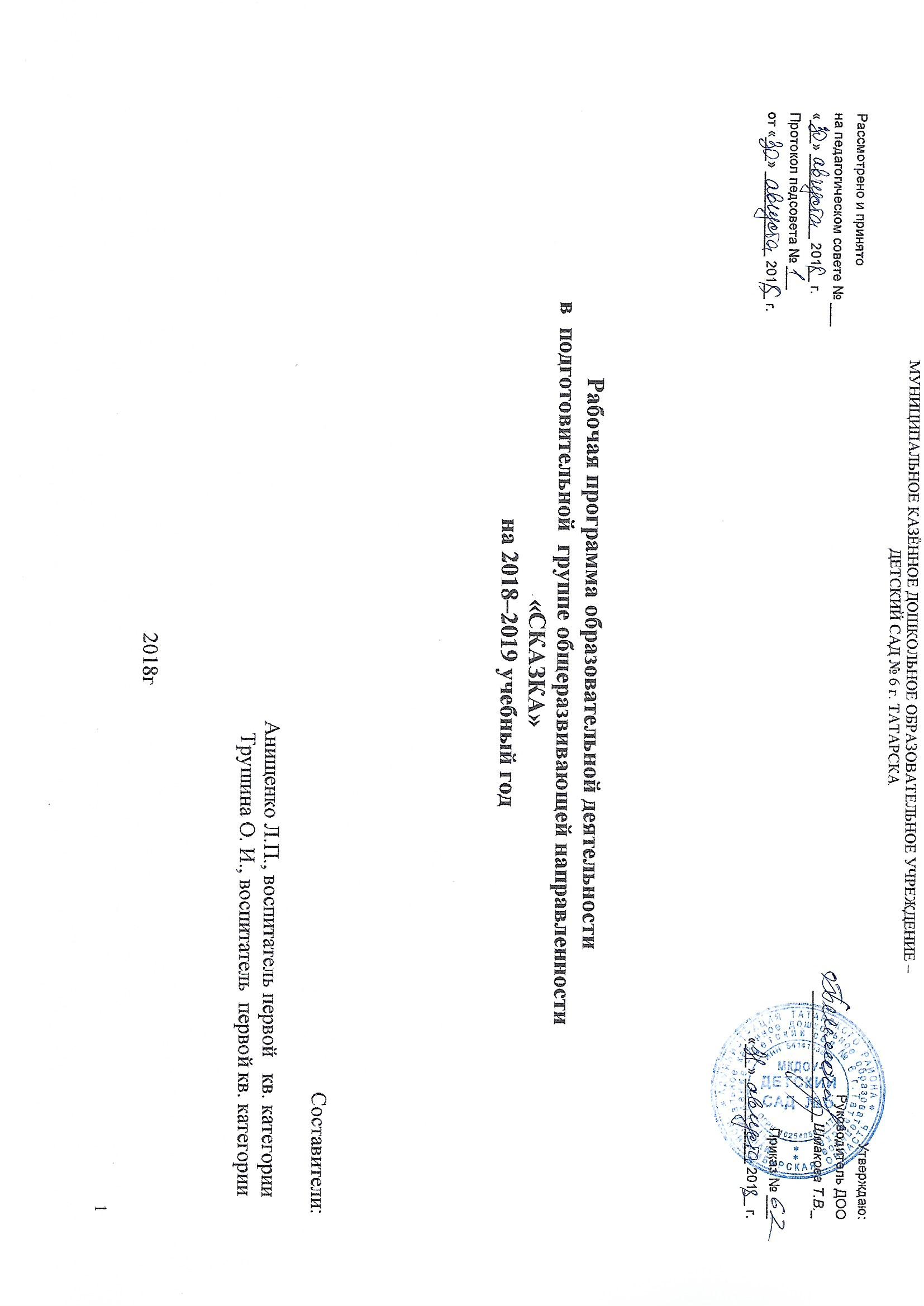 Содержание рабочей программы Целевой разделПояснительная запискаРабочая программа образовательной деятельности в  старшей   группе общеразвивающей направленности на 2018–2019 учебный год (далее – Рабочая программа) разработана   в  соответствии  с основной образовательной программой дошкольного образования муниципального казённого дошкольного образовательного учреждения – детского сада № 6 г. Татарска  (далее – Программа) и предусмотрена  для организации образовательной деятельности с детьми в возрасте от 5 до 6 лет. Цель Рабочей программы:  накопление ребенком культурного опыта деятельности и общения в процессе активного взаимодействия с окружающим миром, другими детьми и взрослыми, решения задач и проблем (в соответствии с возрастом) как основы для формирования в его сознании целостной картины мира, готовности к непрерывному образованию, саморазвитию и успешной самореализации на всех этапах жизни. Приоритетные задачи реализации Рабочей программы:охрана и укрепление здоровья детей, обеспечение их физической и психологической безопасности, эмоционального благополучия; создание комфортных условий жизнедеятельности, в которых каждый ребенок чувствует себя защищенным и уверенным в том, что его любят и принимают таким, какой он есть; развитие социальных, нравственных, физических, интеллектуальных, эстетических качеств детей; создание благоприятных условий для гармоничного развития детей в соответствии с возрастными и индивидуальными особенностями и склонностями каждого ребенка; формирование у ребенка способностей и потребностей открывать и творить самого себя в основных формах человеческой деятельности, готовности познавать себя в единстве с миром, в диалоге с ним; формирование общей культуры личности ребенка, в т. ч. ценностей здорового образа жизни, предпосылок учебной деятельности, инициативности, самостоятельности и ответственности, активной жизненной позиции; развитие способностей и творческого потенциала каждого ребенка; организация содержательного взаимодействия ребенка с другими детьми, взрослыми и окружающим миром на основе гуманистических ценностей и идеалов, прав свободного человека; воспитание в детях патриотических чувств, любви к Родине, гордости за ее достижения на основе духовно-нравственных и социокультурных ценностей и принятых в обществе правил и норм поведения в интересах человека, семьи, общества; формирование социокультурной среды, соответствующей возрастным, индивидуальным, психологическим и физиологическим особенностям детей; объединение воспитательно-оздоровительных ресурсов семьи и ДОО на основе традиционных духовно-нравственных ценностей семьи и общества; установление партнерских взаимоотношений с семьей, оказание ей психолого-педагогической поддержки, повышение компетентности родителей (законных представителей) в вопросах развития и образования, охраны и укрепления здоровья детей; обеспечение преемственности целей, задач, методов и содержания образования с позиций самоценности каждого возраста и непрерывности образования на всех этапах жизни человека. Принципы и подходы к формированию Рабочей программы полностью соответствуют заявленным в ПрограммеВозрастные особенности детей седьмого   года жизниСедьмой год жизни — продолжение очень важного целостного периода в развитии детей, который начинается в пять лет и завершается к семи годам. Хорошо развита двигательная сфера. Продолжаются процессы окостенения, но изгибы позвоночника ещѐ неустойчивы. Идѐт развитие крупной и особенно мелкой мускулатуры. Интенсивно развивается координация мышц кисти. Общее физическое развитие тесно связано с развитием тонкой моторики ребѐнка. Тренировка пальцев рук является средством повышения интеллекта ребѐнка, развития речи и подготовки к письму. К этому возрасту у ребѐнкасформирована достаточно высокая компетентность в различных видах деятельности и в сфере отношений. Он способен принимать собственные решения на основе имеющихся знаний, умений и навыков. У ребѐнка развито устойчивое положительное отношение к себе, уверенность в своих силах. Он в состоянии проявить эмоциональность и самостоятельность в решении социальных и бытовых задач. В 6—7 лет ребѐнок — субъект переживания внутреннейжизни.МышлениеМышление в этом возрасте характеризуется переходом от наглядно-действенного к наглядно-образному и в конце периода — к словесному мышлению. Основным видом мышления является наглядно-образное с элементами абстрактного. Тем не менее, ребѐнокещѐ испытывает затруднения в сопоставлении сразу нескольких признаков предметов, в выделении наиболее существенного в предметах и явлениях, в переносе усвоенных навыков мыслительной деятельности на решение новых задач.Дошкольникобразномыслит,ноещѐнеприобрѐлвзрослойлогикирассуждения. Решает мыслительные задачи	в представлении, мышление	становится внеситуативным.	Складываются	предпосылки	таких	 качеств ума, как самостоятельность,	гибкость и пытливость. Возникают попытки объяснить явления и процессы. Детские вопросы — показатели развития любознательности. На умственное развитие ребѐнка дошкольного возраста постоянное влияние оказывают игровая ситуация и действия.	Опыт игровых и реальных взаимоотношений ребѐнка в сюжетно-ролевой игре ложится в основу особого свойства мышления, позволяющего стать	на точку зрения других людей, предвосхитить их будущее поведение и в зависимости от этого строить свое собственноеповедение.Попытки самостоятельно придумать объяснения различными явлениями свидетельствует о новом этапе развития познавательных способностей. Ребѐнок активно интересуется познавательной литературой, символическими изображениями, графическими схемами, делает попытки использовать их самостоятельно.ВосприятиеВосприятие утрачивает свой первоначально аффективный характер: перцептивные и эмоциональные процессы дифференцируются. Восприятие становится осмысленным, целенаправленным, анализирующим. В нѐм выделяются произвольные действия — наблюдение, рассматривание, поиск. Значительное влияние на развитие восприятия оказывает в это время речь — ребѐнок начинает активно использовать названия качеств, признаков, состояния различных объектов и отношений между ними. В старшем дошкольном возрасте для восприятия характерноследующее: восприятие превращается в особую познавательнуюдеятельность; зрительное восприятие становится одним изведущих.Воспринимая предметы и действия с ними, ребѐнок более точно оценивает цвет, форму, величину (освоение сенсорных эталонов). У ребѐнка совершенствуется умение определять направление в пространстве, взаимное расположение предметов, последовательность событий.ВоображениеУ старшего дошкольника воображение нуждается в опоре на предмет в меньшей степени, чем на предыдущих этапах развития. Оно переходит во внутреннюю деятельность, которая проявляется в словесном творчестве (считалки, дразнилки, стихи), в создании рисунков, лепке и т.д.Воображение формируется в игровой, гражданской и конструктивной деятельности и, будучи особой деятельностью, переходит в фантазирование. Ребѐнок осваивает приѐмы и средства создания образов, при этом отпадает необходимость в наглядной опоре для их создания.К концу дошкольного возраста воображение ребѐнка становится управляемым. Формируются действия воображения: замысел в форме наглядной модели; образ воображаемого объекта; образ действия с объектом.ВниманиеРебѐнок организует своѐ внимание на предстоящей деятельности, формулируя словесно. В этом возрасте значительно возрастают концентрация, объѐми устойчивость внимания, складываются элементы произвольности в управлении вниманием на основе развития речи, познавательных интересов, внимание становится опосредованным, связанос интересами ребѐнка к деятельности.Появляются элементы после произвольного внимания.ПамятьВ 6—7 лет увеличивается объѐм памяти, что позволяет детям непроизвольно без специальной цели запоминать достаточно большой объѐм информации. Дети могут самостоятельно ставить перед собой задачу что-либо запомнить, используя при этом простейший механический способ запоминания — повторение. Если задачу  на  запоминание  ставит  взрослый,   ребѐнок   может   использовать более сложный способ — логическое упорядочивание. Ребѐнок начинает относительно успешно  использовать  новое  средство  —  слово.  Но,  несмотря на возросшие возможности детей 6—7 лет целенаправленно запоминать информацию  с использованием  различных  средств  и   способов, непроизвольное запоминание остаѐтся наиболее продуктивным до конца дошкольногодетства.Произвольность познавательных процессовРазвитие произвольности и волевого начала проявляется в умении следовать инструкции взрослого, придерживаться игровых правил. Ребѐнок стремится качественно выполнить какое-либо задание, сравнить с образцом и переделать, если что-то не получилось.Отношения со сверстникамиДетям старшего дошкольного возраста свойственно преобладание общественно значимых мотивов над личностными. Происходит постепенное разрешение противоречия между эгоцентризмом и коллективистской направленностью личности в пользу децентрации. В процессе усвоения — активное отношение к собственной жизни, развивается эмпатия, сочувствие.Эмоциональная сфераУ ребѐнка развито устойчивое положительное отношение к себе, уверенность в своих силах. Он в состоянии проявить эмоциональность и самостоятельность в решении социальных и бытовых задач.Развитие самосознанияСамосознание формируется к концу дошкольного возраста благодаря интенсивному интеллектуальному и личностному развитию, оно обычно считается центральным ново образованием дошкольного детства. Изменение самосознания приводит к переоценке ценностей, к перестройке потребностей и побуждений. То, что было значимо раньше, становится второстепенным. Появляется обобщѐнное отношение к самому себе, к окружающим. Происходит кризис личности «Я» (соподчинение мотивов). Всѐ, что имеет отношение к учебной деятельности (в первую очередь отметки), оказывается ценным, то, что связано с игрой, — менее важным. Возникает критическое отношение к оценке взрослого и сверстника. Оценивание сверстника помогает ребѐнкуоценивать самого себя. Самооценка появляется во второй половине периода на основе первоначальной чисто эмоциональной самооценки («я хороший») и рациональной оценки чужого поведения. О моральных качествах ребѐнок судит главным образом по своему поведению, которое или согласуется с нормами, принятыми в семье и коллективе сверстников, или не вписывается в систему этих отношений. Его самооценка поэтому практически всегда совпадает с внешней оценкой, прежде всего — оценкой близких взрослых. К концу дошкольного возраста складывается правильная дифференцированная самооценка, самокритичность.. Самооценкаребѐнкастаршегодошкольноговозрастадостаточноадекватна,более характерно еѐ завышение, чем занижение. Ребѐнок более объективно оценивает результат деятельности, чем поведение. Появляется осознание себя во времени, личноесознание.Игровая деятельностьВ сюжетно-ролевых играх дети подготовительной к школе группы начинают осваивать сложные взаимодействия людей, отражающие характерные жизненные ситуации. Игровые действия становятся более сложными, обретают особый смысл, который не всегда открывается взрослому. Игровое пространство усложняется.   В   нѐм    может   быть   несколько   центров,   каждый   из которых поддерживает свою сюжетную линию. При  организации  совместных игр  дети используют  договор,  умеют  учитывать  интересы  других,  в  некоторой степени сдерживать эмоциональныепорывы.Происходит постепенный переход от игры как ведущей деятельности к учению.Показатели развития детей в соответствии с возрастомПланируемые результаты освоения Рабочей программыПланируемые результаты освоения Рабочей программы представлены в виде целевых ориентиров– возрастных характеристик возможных достижений ребенка на этапе завершения освоения Рабочей программы. Они отражают согласованные ожидания общества относительно дошкольного детства и представляют собой возрастной портрет ребенка, который не применяется непосредственно к каждому ребенку. Возрастной портрет ребёнка к концу  подготовительной   группы:ребенок овладевает основными культурными способами деятельности,проявляет инициативу и самостоятельность в разных видах деятельности -игре, общении, познавательно-исследовательской деятельности, конструировании идр.;способен выбирать себе род занятий, участников по совместнойдеятельности;ребенок обладает установкой положительного отношения к миру, к разнымвидам труда, другим людям и самому себе, обладает чувствомсобственного достоинства;активно взаимодействует со сверстниками и взрослыми, участвует всовместных играх. Способен договариваться, учитывать интересы и чувствадругих,сопереживать неудачам и радоваться успехам других, адекватно проявляет свои чувства, в том числе чувство веры в себя, старается разрешать конфликты;ребенок обладает развитым воображением, которое реализуется в разных видах деятельности, и прежде всего в игре; ребенок владеет разными формами ивидами игры, различает условную и реальную ситуации, умеет подчиняться разным правилам и социальнымнормам;ребенок достаточно хорошо владеет устной речью, может выражать свои мыслии желания, может использовать речь для выражения своих мыслей, чувств и желаний, построения речевого высказывания в ситуации общения, может выделять звуки в словах, у ребенка складываются предпосылкиграмотности;у ребенка развита крупная и мелкая моторика; он подвижен, вынослив, владеет основными движениями, может контролировать свои движения и управлятьими;ребенок способен к волевым усилиям, может следовать социальным нормам поведения и правилам в разных видах деятельности, во взаимоотношениях со взрослыми и сверстниками, может соблюдать правила безопасного поведенияи личнойгигиены;ребенок проявляет любознательность, задает вопросы взрослым исверстникам, интересуется причинно-следственными связями, пытается самостоятельно придумывать объяснения явлениям природы и поступкам людей;склонен наблюдать, экспериментировать. Обладает начальными знаниями о себе, о природном и социальном мире, в котором он живет; знаком с произведениями детской литературы, обладает элементарными представлениями из области живой природы, естествознания, математики, истории и т.п.; ребенок способен к принятию собственных решений, опираясь на свои знания и умения в различных видах деятельности;сформированы знания основ безопасности собственнойжизнедеятельности, представления обопасных	для человека и окружающего мираприродыситуациях и способах поведения в них, владеет знаниями оказания первой помощи.Освоение Рабочей программы не сопровождается проведением промежуточных и итоговой аттестации    детей. При ее реализации педагогическими работниками  проводится диагностика достижений ребёнка в рамках педагогической диагностики (мониторинга). Особенности проведения педагогического мониторингаПедагогический мониторинг осуществляется с целью определения динамики актуального индивидуального профиля развития ребенка и используется при решении следующих задач: индивидуализации образования (в т. ч. поддержки ребенка, построения его образовательной траектории или профессиональной коррекции особенностей его развития); оптимизации работы с группой детей.Педагогический мониторинг опирается на принципы поддержки специфики и разнообразия детства, а также уникальности и самоценности детства как важного этапа в общем развитии человека. В связи с этим педагогический мониторинг: не содержит каких-либо оценок развития ребенка, связанных с фиксацией образовательных достижений; позволяет фиксировать актуальный индивидуальный профиль развития дошкольника и оценивать его динамику; учитывает зону ближайшего развития ребенка по каждому из направлений;позволяет рассматривать весь период развития ребенка от рождения до школы как единый процесс без условного разделения на разные возрастные этапы, «привязанные» к паспортному возрасту, при этом учитывает возрастные закономерности развития, опираясь на оценку изменений деятельности дошкольника; учитывает представленные в Рабочей программе целевые ориентиры, но не использует их в качестве основания для их формального сравнения с реальными достижениями детей. Инструментарий для педагогического мониторинга детского развития – карты наблюдения.Содержательный раздел Описание образовательной деятельности в соответствии с направлениями развития ребенка, представленными в пяти образовательных областяхСодержание образовательной деятельности с детьми 5–6 лет дается по образовательным областям: «Социально-коммуникативное развитие», «Познавательное развитие», «Речевое развитие», «Художественно-эстетическое развитие», «Физическое развитие». Задачи образовательной деятельности по формированию физических, интеллектуальных и личностных качеств детей решаются интегрированно в ходе освоения всех образовательных областей наряду с задачами, отражающими специфику каждой образовательной области. При этом решение программных образовательных задач предусматривается не только в рамках непрерывной образовательной деятельности, но и в ходе режимных моментов – как в совместной деятельности взрослого и детей, так и в самостоятельной деятельности дошкольников. СОЦИАЛЬНО-КОММУНИКАТИВНОЕ РАЗВИТИЕ  Основные цели и задачиСоциализация, развитие общения, нравственное воспитание. Усвоение норм и ценностей, принятых в обществе, воспитание моральных и нравственных качеств ребенка, формирование умения правильно оценивать свои поступки и поступки сверстников.Развитие общения и взаимодействия ребенка с взрослыми и сверстниками, развитие социального и эмоционального интеллекта, эмоциональной отзывчивости, сопереживания, уважительного и доброжелательного отношения к окружающим.Формирование готовности детей к совместной деятельности, развитие умения договариваться, самостоятельно разрешать конфликты со сверстниками.Ребенок в семье и сообществе, патриотическое воспитание. Формирование образа Я, уважительного отношения и чувства принадлежности к своей семье и к сообществу детей и взрослых в организации; формирование гендерной, семейной, гражданской принадлежности; воспитание любви к Родине, гордости за ее достижения, патриотических чувств.Самообслуживание, самостоятельность, трудовое воспитание. Развитие навыков самообслуживания; становление самостоятельности, целенаправленности и саморегуляции собственных действий.Воспитание культурно-гигиенических навыков.Формирование позитивных установок к различным видам труда и творчества, воспитание положительного отношения к труду, желания трудиться.Воспитание ценностного отношения к собственному труду, труду других людей и его результатам. Формирование умения ответственно относиться к порученному заданию (умение и желание доводить дело до конца, стремление сделать его хорошо).Формирование первичных представлений о труде взрослых, его роли в обществе и жизни каждого человека.Формирование основ безопасности. Формирование первичныхпредставлений о безопасном поведении в быту, социуме, природе. Воспитание осознанного отношения к выполнению правил безопасности.Формирование осторожного и осмотрительного отношения к потенциально опасным для человека и окружающего мира природы ситуациям.Формирование представлений о некоторых типичных опасных ситуациях и способах поведения в них.Формирование элементарных представлений о правилах безопасности дорожного движения; воспитание осознанного отношения к необходимости выполнения этих правил.Формы и методы взаимодействия педагога с детьмиСодержание психолого-педагогической работыПОЗНАВАТЕЛЬНОЕ РАЗВИТИЕ  Основные цели и задачиРазвитие познавательно-исследовательской деятельности. Развитие познавательных интересов детей, расширение опыта ориентировки в окружающем, сенсорное развитие, развитие любознательности и познавательной мотивации; формирование познавательных действий, становление сознания; развитие воображения и творческой активности; формирование первичных представлений об объектах окружающего мира, о свойствах и отношениях объектов окружающего мира (форме, цвете, размере, материале, звучании, ритме, темпе, причинах и следствиях и др.).Развитие восприятия, внимания, памяти, наблюдательности, способности анализировать, сравнивать, выделять характерные, существенные признаки предметов и явлений окружающего мира; умения устанавливать простейшие связи между предметами и явлениями, делать простейшие обобщения.Приобщение к социокультурным ценностям. Ознакомление с окружающим социальным миром, расширение кругозора детей, формирование целостной картины мира.Формирование первичных представлений о малой родине и Отечестве, представлений о социокультурных ценностях нашего народа, об отечественных традициях и праздниках.Формирование элементарных представлений о планете Земля как общем доме людей, о многообразии стран и народов мира.Формирование элементарных математических представлений. Формирование элементарных математических представлений, первичных представлений об основных свойствах и отношениях объектов окружающего мира: форме, цвете, размере, количестве, числе, части и целом, пространстве и времени.Ознакомление с миром природы. Ознакомление с природой и природными явлениями. Развитие умения устанавливать причинно-следственные связи между природными явлениями. Формирование первичных представлений о природном многообразии планеты Земля. Формирование элементарных экологических представлений. Формирование понимания того, что человек — часть природы, что он должен беречь, охранять и защищать ее, что в природе все взаимосвязано, что жизнь человека на Земле во многом зависит от окружающей среды. Воспитание умения правильно вести себя в природе. Воспитание любви к природе, желания беречь ее.Методы, виды, формы образовательной деятельностиФормы организации детей         Содержание психолого-педагогической работыРЕЧЕВОЕ РАЗВИТИЕ Основные цели и задачиРазвитие речи. Развитие свободного общения с взрослыми и детьми,овладение конструктивными способами и средствами взаимодействия с окружающими.Развитие всех компонентов устной речи детей: грамматического строя речи, связной речи — диалогической и монологической форм; формирование словаря, воспитание звуковой культуры речи.Практическое овладение воспитанниками нормами речи. Художественная литература. Воспитание интереса и любви к чтению; развитие литературной речи.Воспитание желания и умения слушать художественные произведения, следить за развитием действия.Методы, виды, формы образовательной деятельностиФормы организации детей  Содержание психолого-педагогической работыСписок литературы Русский фольклорПесенки. «Лиса рожью шла…»; «Чигарики-чок-чигарок…»; «Зимапришла…»; «Идет матушка-весна…»; «Когда солнышко взойдет, роса на землю падет…».Календарные обрядовые песни. «Коляда! Коляда! А бывает коля-да…»; «Коляда, коляда, ты подай пирога…»; «Как пошла коляда…»; «Как на масляной неделе…»; «Тин-тин-ка…»; «Масленица, Масленица!».Прибаутки. «Братцы, братцы!..»; «Федул, что губы надул?..»; «Тыпирог съел?»; «Где кисель — тут и сел»; «Глупый Иван...»; «Сбил-сколотил — вот колесо».Небылицы. «Богат Ермошка», «Вы послушайте, ребята».Сказки и былины. «Илья Муромец и Соловей-разбойник» (запись Гильфердинга, отрывок); «Василиса Прекрасная» (из сборника сказок Афанасьева); «Волк и лиса», обр. И. Соколова-Микитова; «Добрыня и Змей», пересказ Н. Колпаковой; «Снегурочка» (по народным сюжетам); «Садко» (запись П. Рыбникова, отрывок); «Семь Симеонов — семь работников», обр. И. Карнауховой; «Сынко-Филипко», пересказ Е. Поленовой; «Не плюй в колодец — пригодится воды напиться», обр. К. Ушинского. Фольклор народов мираПесенки. «Перчатки», «Кораблик», пер с англ. С. Маршака; «Мыпошли по ельнику», пер. со швед. И. Токмаковой; «Что я видел», «Трое гуляк», пер. с франц. Н. Гернет и С. Гиппиус; «Ой, зачем ты, жаворонок…», укр., обр. Г. Литвака; «Улитка», молд., обр. И. Токмаковой.Сказки. Из сказок Ш. Перро (франц.): «Кот в сапогах», пер. Т. Габбе; «Айога», нанайск., обр. Д. Нагишкина; «Каждый свое получил», эс-тон., обр. М. Булатова; «Голубая птица», туркм., обр. А. Александровой и М. Туберовского; «Беляночка и Розочка», пер. с нем. Л. Кон; «Самый красивый наряд на свете», пер. с япон. В. Марковой.Произведения поэтов и писателей РоссииПоэзия. М. Волошин. «Осенью»; С. Городецкий. «Первый снег»; М. Лермонтов. «Горные вершины» (из Гете); Ю. Владимиров. «Оркестр»; Г. Сапгир. «Считалки, скороговорки»; С. Есенин. «Пороша»; А. Пушкин. «Зима! Крестьянин, торжествуя…» (из романа «Евгений Онегин»), «Птичка»; П. Соловьева. «День и ночь»; Н. Рубцов. «Про зайца»; Э. Успенский. «Страшная история», «Память»; А. Блок. «На лугу»; С. Городецкий. «Весенняя песенка»; В. Жуковский. «Жаворонок» (в сокр.); Ф. Тютчев. «Весенние воды»; А. Фет. «Уж верба вся пушистая» (отрывок); Н. Заболоцкий. «На реке».Проза. А. Куприн. «Слон»; М. Зощенко. «Великие путешественники»; К. Коровин. «Белка» (в сокр.); С. Алексеев. «Первый ночной таран»; Н. Телешов. «Уха» (в сокр.); Е. Воробьев. «Обрывок провода»; Ю. Коваль. «Русачок-травник», «Стожок»; Е. Носов. «Как ворона на крыше заблудилась»; С. Романовский. «На танцах».Литературные сказки. А. Пушкин. «Сказка о мертвой царевне и осеми богатырях»; А. Ремизов. «Хлебный голос», «Гуси-лебеди»; К. Паустовский. «Теплый хлеб»; В. Даль. «Старик-годовик»; П. Ершов. «Конек-Горбунок»; К. Ушинский. «Слепая лошадь»; К. Драгунская. «Лекарство от послушности»; И. Соколов-Микитов. «Соль земли»; Г. Скребицкий. «Всяк по-своему».Произведения поэтов и писателей разных странПоэзия. Л. Станчев. «Осенняя гамма», пер. с болг. И. Токмаковой;Б. Брехт. «Зимний разговор через форточку», пер. с нем. К. Орешина; Э. Лир. «Лимерики» («Жил-был старичок из Гонконга…», «Жил-был старичок из Винчестера…», «Жила на горе старушонка…», «Один старикашка с косою…»), пер. с англ. Г. Кружкова.Литературные сказки. Х.-К. Андерсен. «Дюймовочка», «Гадкий уте-нок», пер. с дат. А. Ганзен; Ф. Зальтен. «Бемби», пер. с нем. Ю. Нагибина; А. Линдгрен. «Принцесса, не желающая играть в куклы», пер. со швед. Е. Соловьевой; С. Топелиус. «Три ржаных колоска», пер. со швед. А. Любарской.Произведения для заучивания наизустьЯ. Аким. «Апрель»; П. Воронько. «Лучше нет родного края», пер. с укр. С. Маршака; Е. Благинина. «Шинель»; Н. Гернет и Д. Хармс. «Очень-очень вкусный пирог»; С. Есенин. «Береза»; С. Маршак. «Тает месяц молодой...»; Э. Мошковская. «Добежали до вечера»; В. Орлов. «Ты лети к нам, скворушка...»; А. Пушкин. «Уж небо осенью дышало...» (из «Евгения Онегина»); Н. Рубцов. «Про зайца»; И. Суриков. «Зима»; П. Соловьева. «Подснежник»; Ф. Тютчев. «Зима недаром злится» (по выбору воспитателя).Для чтения в лицахК. Аксаков. «Лизочек»; А. Фройденберг. «Великан и мышь», пер. с нем. Ю. Коринца; Д. Самойлов. «У Слоненка день рождения» (отрывки); Л. Левин. «Сундук»; С. Маршак. «Кошкин дом» (отрывки).Дополнительная литератураСказки. «Белая уточка», рус., из сборника сказок А. Афанасьева;«Мальчик с пальчик», из сказок Ш. Перро, пер. с фран. Б. Дехтерева.Поэзия. «Вот пришло и лето красное…», рус. нар. песенка; А. Блок.«На лугу»; Н. Некрасов. «Перед дождем» (в сокр.); А. Пушкин. «За весной, красой природы…» (из поэмы «Цыганы»); А. Фет. «Что за вечер…»«ХУДОЖЕСТВЕННО-ЭСТЕТИЧЕСКОЕ РАЗВИТИЕ»Основные цели и задачиФормирование интереса к эстетической стороне окружающей действительности, эстетического отношения к предметам и явлениям окружающего мира, произведениям искусства; воспитание интереса к художественно-творческой деятельности.Развитие эстетических чувств детей, художественного восприятия, образных представлений, воображения, художественно-творческих способностей.Развитие детского художественного творчества, интереса к самостоятельной творческой деятельности (изобразительной, конструктивно-модельной, музыкальной и др.); удовлетворение потребности детей в самовыражении.Приобщение к искусству. Развитие эмоциональной восприимчивости, эмоционального отклика на литературные и музыкальные произведения, красоту окружающего мира, произведения искусства. Приобщение детей к народному и профессиональному искусству (словесному, музыкальному, изобразительному, театральному, к архитектуре) через ознакомление с лучшими образцами отечественного и мирового искусства; воспитание умения понимать содержание произведений искусства.Формирование элементарных представлений о видах и жанрах искусства, средствах выразительности в различных видах искусства.Изобразительная деятельность. Развитие интереса к различнымвидам изобразительной деятельности; совершенствование умений в рисовании, лепке, аппликации, художественном труде.Воспитание эмоциональной отзывчивости при восприятии произведений изобразительного искусства.Воспитание желания и умения взаимодействовать со сверстниками при создании коллективных работ.Конструктивно-модельная деятельность. Приобщение к конструированию; развитие интереса к конструктивной деятельности, знакомство с различными видами конструкторов.Воспитание умения работать коллективно, объединять свои поделки в соответствии с общим замыслом, договариваться, кто какую часть работы будет выполнять.Музыкально-художественная деятельность. Приобщение к музыкальному искусству; формирование основ музыкальной культуры, ознакомление с элементарными музыкальными понятиями, жанрами; воспитание эмоциональной отзывчивости при восприятии музыкальных произведений.Развитие музыкальных способностей: поэтического и музыкального слуха, чувства ритма, музыкальной памяти; формирование песенного, музыкального вкуса.Воспитание интереса к музыкально-художественной деятельности, совершенствование умений в этом виде деятельности.Развитие детского музыкально-художественного творчества, реализация самостоятельной творческой деятельности детей; удовлетворение потребности в самовыражении.Методы, виды, формы организации образовательной деятельностиФормы организации детейСодержание психолого-педагогической работы«ФИЗИЧЕСКОЕ РАЗВИТИЕ»Основные цели и задачиФормирование начальных представлений о здоровом образе жизни.Формирование у детей начальных представлений о здоровом образе жизни.Физическая культура. Сохранение, укрепление и охрана здоровьядетей; повышение умственной и физической работоспособности, предупреждение утомления.Обеспечение гармоничного физического развития, совершенствование умений и навыков в основных видах движений, воспитание красоты, грациозности, выразительности движений, формирование правильной осанки.Формирование потребности в ежедневной двигательной деятельности. Развитие инициативы, самостоятельности и творчества в двигательной активности, способности к самоконтролю, самооценке при выполнении движений.Развитие интереса к участию в подвижных и спортивных играх и физических упражнениях, активности в самостоятельной двигательной деятельности; интереса и любви к спорту.Методы, виды, формы организации образовательной деятельностиФормы организации детейСодержание психолого-педагогической работыТехнология сохранения и стимулирования здоровья и технология обучения здоровому образу жизни  Описание вариативных форм, способов, методов и средств реализации ПрограммыМодель образовательного процесса в подготовительной   группеСквозные механизмы развития детей подготовительной    группыНаблюдение как форма организации детской деятельностиЭкспериментирование как методическая система познавательного развития дошкольниковМетоды обученияДля решения образовательных задач Программы используются словесные, наглядные, практические и другие методы обучения. Формы организации образовательной деятельности при использовании данных методов также разнообразны – занятие, дидактическая игра, наблюдение, экспериментирование и др. Решение образовательных задач Рабочей программы осуществляется в игровой деятельности детей. Игра является одновременно ведущей деятельностью детей и основной формой образовательной работы с дошкольниками. Для обеспечения поддержки развития игровой деятельности детей Рабочей программой предусмотрено:выделение времени и игрового пространства для самостоятельных игр детей;организация предметно-игровой среды с учетом индивидуальных предпочтений детей;поддержка самодеятельного характера игр, потребностей детей отражать в игровых темах и сюжетах круг знаний об окружающей действительности, эмоциональный опыт; стимулирование детского творчества в создании игровых замыслов и сюжетов;формирование у детей умения организовывать совместные игры со сверстниками и детьми разных возрастов; участие педагога в детских играх как равного партнера по игре;поощрение содержательных игровых диалогов как проявлений размышлений детей о действительности;формирование у детей в процессе игр познавательных мотивов, значимых для становления учебной деятельности; расширение спектра игровых интересов каждого ребенка за счет использования всего многообразия детских игр и пр. В ходе реализации образовательных задач Рабочей программы осуществляется поддержка инициативы и самостоятельности детей. Развитие самостоятельности и детской инициативы в сквозных механизмах развития ребенкаДетская инициативность и самостоятельность поддерживается педагогами и в процессе организации других видов деятельности (активности) – трудовой, конструктивной, изобразительной, музыкальной, двигательной, восприятии художественной литературы и фольклора и т. д. Одной из основных образовательных задач Рабочей программы является индивидуализация образовательного процесса. В целях ее обеспечения особое внимание в Рабочей программе уделяется: поддержке интересов ребенка со стороны взрослых, поощрению вопросов, инициативы и самостоятельности детей в различных культурных практиках; ознакомлению родителей с задачами индивидуального развития детей, методами, средствами и формами их реализации; согласование с ними маршрутов индивидуального развития ребенка; учет конструктивных пожеланий родителей «во благо» ребенка. Особенности взаимодействия с семьями воспитанниковЦели и задачи взаимодействия с родителями.Цель взаимодействия с семьёй — сделать родителей активными участниками образовательного процесса, оказав им помощь в реализации ответственности за воспитание и обучение детей.• постоянно изучать запросы и потребности в дошкольном образовании семей, находящихся в сфере деятельности дошкольной образовательной организации;• повышать психологическую компетентность родителей. Учить родителей общаться с детьми в формах, адекватных их возрасту; нетравмирующим приёмам управления поведением детей;•   убеждать родителей в необходимости соблюдения единого с организацией режима дня для ребёнка дошкольного возраста;•   учить родителей разнообразным формам организации досуга с детьми в семье;• создавать ситуации приятного совместного досуга детей и родителей в дошкольной образовательной организации; условия для доверительного, неформального общения педагогов с родителями;•   помогать родителям правильно выбрать школу для ребёнка в соответствии с его индивидуальными возможностями и способностями;•   постоянно вести работу по профилактике нарушений и по защите прав и достоинства ребёнка в дошкольной организации и в семье. Содержание общения с родителямиФормы взаимодействия с родителями.В образовательной деятельности используются различные формы взаимодействия с семьями воспитанников: информационные, организационные, просветительские, организационно-деятельностные, участие родителей в образовательной деятельности и др.Перспективный план взаимодействия с родителями на 2018 – 2019 уч.г. ОРГАНИЗАЦИОННЫЙ РАЗДЕЛМатериально-техническое обеспечение образовательного процесса в соответствии с возрастом и индивидуальными особенностями развития детей Обеспеченность учебно-методическими материалами и средствами обучения и воспитанияПеречень  комплексных и парциальных программ, технологий, пособийОсобенности организации развивающей предметно-пространственной средыРазвивающая предметно-пространственная среда обеспечивает максимальную реализацию образовательного потенциала пространства МБДОУ, группы и участка, материалов, оборудования и инвентаря для развития детей дошкольного возраста в соответствии с особенностями каждого возрастного этапа, охраны и укрепления их здоровья, возможность общения и совместной деятельности детей (в том числе детей разного возраста) и взрослых, двигательной активности детей, а также возможности для уединения.Групповое помещение условно подразделяется на три зоны:Зона умеренной активности: «Центр познания», «Центр книги», «Центр природы» Зона средней активности: «Центр конструирования», «Центр экспериментирования», «Центр социально- эмоционального развития», «Центр творчества», «Центр безопасности»Зона повышенной активности: «Центр двигательной активности», «Центр музыки», «Центр театра», «Центр игры» Организация жизнедеятельности детейРежим работы -  пятидневный, с 7.30 до18.30,  11-часовым пребыванием детей в детском саду; выходные дни – суббота, воскресенье.Условием реализации жизнедеятельности воспитанников в группе общего вида являются следующие режимы дня на холодный и теплый периоды года:Режим дня для детей подготовительной группыПримечание. Продолжительность непрерывной образовательной деятельности для детей от 5-х до 6-х лет – не более 30 мин, максимально допустимый объем образовательной нагрузки в первой половине дня в старшей не превышает 90 мин. В середине времени, отведенного на непрерывную образовательную деятельность, проводят физкультурные минутки. Перерывы между периодами непрерывной образовательной деятельности – не менее 10 мин. Образовательная деятельность, требующая повышенной познавательной активности и умственного напряжения детей, организовывается в первую половину дня. Расписание непрерывной образовательной деятельности в подготовительной  группе Специфика организации и содержание традиционных событий, праздников, мероприятийПрограмма предусматривает организацию культурно-досуговой деятельности детей, задачами которой являются: организация культурного отдыха детей, их эмоциональной разрядки;развитие детского творчества в различных видах деятельности и культурных практиках;создание условий для творческого взаимодействия детей и взрослых;обогащение личного опыта детей разнообразными впечатлениями, расширение их кругозора средствами интеграции содержания различных образовательных областей; формирование у детей представлений об активных формах культурного отдыха, воспитание потребности в их самостоятельной организации. Цикличность организации досуговых мероприятий предполагает еженедельное их проведение (до 30 минут) во второй половине дня: каждую пятницу – вечер развлечений;1 раз в месяц  – физкультурный досуг.Для организации и проведения детских досугов возможно привлечение родителей и других членов семей воспитанников. РазделыСодержание разделовСтраницаЦелевойПояснительная записка2-11ЦелевойПланируемые результаты освоения РП 11-12СодержательныйОписание образовательной деятельности в соответствии с направлениями развития ребенка, представленными в пяти образовательных областях  13-41СодержательныйОписание вариативных форм, способов, методов и средств реализации РП 41-45ОрганизационныйОписание материально-технического обеспечения РП, обеспеченности методическими материалами и средствами обучения и воспитания  46-48ОрганизационныйРежим дняОрганизационныйСпецифика организации и содержание традиционных событий, праздников, мероприятийОрганизационныйОсобенности организации развивающей предметно-пространственной средыОбразовательные области  и направления организации жизнедеятельности детейПоказатели развития ребёнкаСОЦИАЛЬНО-КОММУНИКАТИВНОЕ РАЗВИТИЕСОЦИАЛЬНО-КОММУНИКАТИВНОЕ РАЗВИТИЕСоциализация, развитие общения, нравственное воспитание• Находит дорогу в детский сад, соблюдает правила дорожного движения, правила поведения на улице и в общественных местах. • Называет фамилию, имя, отчество родителей, домашний адрес, родственные связи и свою социальную роль в них (тётя, дядя, племянница, племянник, внук, внучка, прабабушка, прадедушка, двоюродные брат, сестра, родословная, наш род). • Устанавливает и объясняет причинные связи и зависимости: — различие между человеком и животным; — между органами чувств и выполняемой им функцией; — между возможными заболеваниями и отношением к своему организму. • Находит различия между людьми. • Управляет своим настроением, чувствами, сравнивает и оценивает свои и чужие поступки, понимает последствия своих поступков, их влияние на эмоциональное состояние людей. • Умеет дружить, оказывает помощь, делится игрушками. • Использует в речи вежливые выражения «добрый день», «до завтра», «извините», «не могли бы вы…», «будьте любезны» и т.д. • Уважительно относится к себе, имеет чувство собственного достоинства; поддерживает уверенность в себе («Я могу!»). Умеет спокойно отстаивать своё мнение. • Умеет слушать собеседника, не перебивая без надобности. • Любит и уважает родителей и других членов семьи. • Проявляет волевые качества: ограничивает свои желания, преодолевает препятствия, стоящие на пути достижения цели, подчиняется требованиям взрослых и выполняет  установленные нормы поведения. • Проявляет интерес к жизни детей в школе и их учебному процессу. • Проявляет настойчивость в достижении поставленных целей. Мир, в котором я живу • Имеет представления о мужественности и женственности, стереотипах мужского и женского поведения. • Имеет представления о природе и труде людей родного края. • Знает о том, что армия — защитница нашей Родины, что в годы Великой Отечественной войны солдаты отважно сражались и победили фашистских захватчиков. • Имеет представления о родственных связях. • Соблюдает нравственные нормы отношений с окружающими. • Знает о том, что необходимо соблюдать «Декларацию прав ребёнка» взрослыми и детьми. • Прислушивается к себе, к собственным переживаниям, эмоциональным состояниям. • Договаривается с партнёрами по игре и распределяет роли. • Использует знания об окружающем мире в играх. • Обыгрывает проблемные ситуации в сюжетно-ролевой игре. • Считается с мнением других и справедливо решает конфликты и ссоры. • Использует во взаимодействии с другими людьми коммуникативные умения и социальные навыки. • Осознаёт себя гражданином РФ, уважительно и с гордостью относится к символике страны (флаг, герб, гимн), города, села. • Проявляет интерес к своей культуре и культуре народов, живущих рядом. • Самостоятельно организует театрализованные игры, выбирает сказку, стихотворение, песню для постановки. Готовит необходимые атрибуты и декорации к спектаклю. Распределяет ролиРебенок в семье и сообществе, патриотическое воспитаниеИмеет представление об роли каждого поколения в разные периоды истории страны. Знает домашний адрес, телефон, имена и отчества родителей, их профессииСамообслуживание, самостоятельность, трудовое воспитание• Организует своё рабочее место и приводит его в порядок по окончании работы. • Осуществляет простые виды трудовой деятельности в природе, по уходу за растениями, на участке и в группе в соответствии с сезоном. • Ухаживает за своими вещами (ставит на место обувь, моет, протирает и чистит её по мере загрязнения, своевременно сушит мокрые вещи). • Выстраивает свою деятельность: ставит цель и удерживает её во время работы, определяет пути достижения заду• Умеет самостоятельно наводить порядок в группе и на участке детского сада (очищать от мусора, листвы и снега, украшать к праздникам). • Планирует трудовую деятельность и распределяет обязанности между детьми. • Расширяет представления о труде взрослых, специфике профессий, связанных с местными условиями, с профессией и местом работы родителей. • Бережёт результаты труда взрослых и сверстников, поддерживает порядок в группе и на участке детского садаманного, контролирует процесс деятельности, получает результат.Формирование основ безопасности• Отличает друзей, знакомых и незнакомых. • Предвидит возможность насильственного поведения со стороны незнакомого взрослого. • Знает, что при возникновении подобной опасности надо громко кричать, призывая на помощь и привлекая внимание окружающих. • Проявляет осторожность как на улице, так и находясь дома в отсутствие взрослых: не входить в подъезд одному (без родителей и знакомых взрослых), не открывать дверь чужому человеку. • Понимает, какую опасность несут открытые окна, балконы, лифты, лестницы, нельзя самостоятельно открывать окно, заходить в лифт, выходить на балкон, устраивать игры у открытого окна, на лестнице и лестничной площадке. • Чётко знает предметы, которыми детям можно пользоваться, но с осторожностью, а какими нельзя и почему. • Знает, что опасные предметы должны храниться в специально отведённых местах. • Понимает, что такое бытовая химия, газ, чем они опасны. • Знает элементарные правила поведения при начинающемся пожаре: не бояться позвать на помощь, накинуть на источник возгорания тяжёлое одеяло. • Знает номера телефонов экстренных служб 01, 02, 03, 04 (единый телефон Службы спасения 112), а также номера близких взрослых, умеет пользоваться этими номерами. • Понимает, что существует проблема загрязнения окружающей среды, какое влияние это оказывает на человека и живую природу. • Соблюдает элементарные требования взрослых: не пить некипячёную воду, мыть руки перед едой, употреблять в пищу только хорошо вымытые фрукты и овощи, для того чтобы уберечь себя от болезней, а иногда и спасти жизнь. • Знает и называет некоторые ядовитые растения, ягоды. • Называет съедобные и несъедобные грибы, понимает, что даже съедобные грибы  нельзя употреблять в пищу в сыром виде. • Соблюдает меры предосторожности в обращении с объектами природы, замечает некоторые сигналы опасности у животных, растений (шипы, колючки, звуки, рога и др.). • Знает правила поведения на солнце, водоёмах в летний и зимний периоды времени. • Знает некоторые дорожные знаки. • Имеет представление о работе полицейского-регулировщика и его функциях. • Знает, где и как правильно кататься на велосипедеПОЗНАВАТЕЛЬНОЕ РАЗВИТИЕПОЗНАВАТЕЛЬНОЕ РАЗВИТИЕРазвитие познавательно-исследовательской деятельности• Самостоятельно проводит анализ объектов: выделяет целое. Затем его части, детали. • Самостоятельно изменяет конструкцию в высоту, ширину, длину, преобразовывает плоскостной материал в объёмные формы. • Исследует и воспринимает природу с помощью всех органов чувств. Познавательно-исследовательская деятельность • Владеет способами познания (анализ, сравнение, классификация, сериация, суждение, обобщение, выводы).• Классифицирует предметы по внешним и внутренним признакам (цвету, красочности, привлекательности, обыденности и необычности, форме, размеру, скорости передвижения). • Пытается самостоятельно найти ответы на некоторые возникающие вопросы путём экспериментирования, проявляет творчество, высказывает догадки, выдвигает гипотезы, проверяет экспериментально; обсуждает результаты, делает умозаключения. • Использует в процессе практического познания, экспериментирования специальные приборы, материалы (весы, термометр, лупа, линейка и т.п.). • Включается в игры с использованием символов, знаков.Приобщение к социокультурным ценностямИмеет представления  об элементах экономики, эволюции Земли, истории человечества через знакомство с произведениями искусства, о своей принадлежности к человеческому сообществу, о детстве ребят в других странах, о правах детей в мире.Формирование элементарных математических представлений• Объединяет самостоятельно различные группы предметов, имеющие общий признак, в единое множество и удаляет из множества отдельные его части. • Находит части целого множества и целое по известным частям. • Считает до 10 и дальше (количественный и порядковый счёт в пределах 20). • Называет числа в прямом и обратном порядке до 10, начиная с любого числа натурального ряда. • Соотносит цифру и количество предметов. • Составляет и решает задачи в одно действие на сложение и вычитание, пользуясь цифрами и арифметическими знаками (+, –, =). • Различает величины: длину, ширину, высоту, объём (вместимость), массу (вес предметов) и способы их измерения. • Делит предметы на несколько равных частей, сравнивает целый предмет и его часть. • Объединяет все предметы, которые можно использовать для измерения, в понятие «мерка». • Различает и называет: отрезок, угол, круг (овал), многоугольники (треугольники, четырёхугольники, пятиугольники), шар, куб; проводит их сравнение. • Выполняет практические работы с моделями правильных треугольников, четырёхугольников, пятиугольников, шестиугольников. • Ориентируется в окружающем пространстве и на плоскости. • Определяет временные отношения (день — неделя — месяц), время по часам с точностью до 1 ч. • Знает состав чисел первого десятка (из отдельных единиц) и состав чисел первого пятка из двух меньших. • Умеет получить каждое число первого десятка, прибавляя единицу к предыдущему и вычитая единицу из следующего за ним в ряду. • Знает название текущего месяца года, последовательность всех дней недели, времён года. • Классифицирует предметы по двум—четырём признакам одновременно. • Выявляет связи и зависимости между величиной, количеством и внешними свойствами, производит их речевое выражение. • Группирует цифры по схожести и по различию их структуры. • Рассказывает про цифры, их структуру: на что похожи, из чего состоят, что обозначает цифра и т.п. • Читает простую схему, способ и последовательность выполнения действий. • Распознаёт плоскостные фигуры независимо от их пространственного положения, располагает на плоскости, упорядочивает по размерам, классифицирует, группирует по цвету, форме, размерам. • Моделирует плоскостные геометрические фигуры; конструирует фигуры по словесному описанию и перечислению их характерных свойств; составляет тематические композиции из фигур по собственному замыслуОзнакомление с миром природы• Планирует ход наблюдения, самостоятельно формулирует выводы. • Классифицирует объекты и явления по существенным основаниям. • Составляет творческие рассказы и сказки на природоведческие темы, используя речь доказательство. • Проявляет творческие находки в продуктивной деятельности. • Участвует со взрослыми в доступных способах природоохранной деятельности. • Проявляет эстетические переживания в процессе общения с природой. • Выделяет противоречия в суждениях, использует разные способы проверки предположений. • Моделирует частные и общие связи (взаимозависимости в природе). • Применяет самостоятельно знания о природе при анализе новых ситуаций (в самостоятельных проектах и исследованиях).РЕЧЕВОЕ РАЗВИТИЕРЕЧЕВОЕ РАЗВИТИЕРазвитие речи• Вступает в речевое общение различными способами: сообщает о своих впечатлениях, переживаниях; задаёт вопросы; побуждает партнёра по общению к совместной деятельности, действию. • Выражает свои чувства и намерения с помощью речевых и неречевых средств, владеет правилами ведения диалога. • Высказывается простыми распространёнными предложениями, грамматически правильно строит сложные предложения. • Строит связную речь без пауз, запинок, повторений, неточностей словоупотребления. • Составляет предложения, делит предложения на слова. • Использует обобщающие слова, антонимы, синонимы. • Строит связный рассказ о предмете, по сюжетной картине. • Использует речь для планирования действий. • Пересказывает и драматизирует небольшие литературные произведения. • Различает понятия «звук», «слог», «слово», «предложение»; называет в последовательности слова в предложении, звуки и слоги в словах. • Владеет средствами звукового анализа слов, определят качественные характеристики звуков в слове (гласный — согласный, твёрдый — мягкий, ударный — безударный гласный, место звука в слове). • Проявляет самостоятельность в сочинении сюжетных рассказов, различных историй с использованием в них образных выражений, эпитетов, сравнений. • Различает на слух и правильно воспроизводит все звуковые единицы родного языкаХудожественная литература• Различает жанры литературных произведений. • Называет любимые сказки и рассказы. • Знает 2—3 любимых стихотворения, 2—3 считалки, 2—3 загадки. • Называет 2—3 авторов и 2—3 иллюстраторов книг. • Выразительно читает стихотворение, пересказывает отрывок из сказки, рассказа. • После рассматривания иллюстраций произведения отражает свой опыт в продуктивной деятельностиХУДОЖЕСТВЕННО-ЭСТЕТИЧЕСКОЕ РАЗВИТИЕХУДОЖЕСТВЕННО-ЭСТЕТИЧЕСКОЕ РАЗВИТИЕИзобразительная деятельность• Знает разные виды изобразительного искусства: живопись, графика, скульптура, декоративно-прикладное и народное искусство. • Называет основные выразительные средства. • Высказывает эстетические суждения о произведениях искусства, эстетической развивающей среде. В рисовании • Создаёт индивидуальные и коллективные рисунки, декоративные предметные и сюжетные композиции на темы окружающей жизни, литературных произведений. • Использует в рисовании разные материалы и способы создания изображения. В лепке • Лепит различные предметы, передавая их форму, пропорции, позы и движения фигур. • Создаёт сюжетные композиции из 2—3 и более изображений. • Выполняет декоративные композиции способами налепа и рельефа. • Расписывает вылепленные изделия по мотивам народного искусства. В аппликации и конструировании • Создаёт изображения различных предметов, используя бумагу разной фактуры и  усвоенные способы вырезания и обрывания. • Создаёт сюжетные и декоративные композиции нетрадиционные техники рисования: знает и использует нетрадиционные техники рисования в творческой деятельности (печатание, оттиск, набрызг, кляксография, монополия, черно-белый гратаж, тиснение),проявляет ощущение, что продукт его деятельности (рисунок) интересен другим.Музыкальная деятельность• Даёт качественные характеристики музыкальных звуков (темп, ритм, высота, динамика, длительность). • Характеризует (описать, найти слова) звуки детских музыкальных инструментов, определяет настроения звуковой реальности. • Подражает (в игре на детских музыкальных инструментах) различным звуковым явлениям окружающей немузыкальной звуковой действительности, самостоятельно выбирая инструмент. • Анализирует звук на уровне образных ассоциаций, чувств, сопереживаний (раскрытие эмоционального содержания звука). • Дифференцирует и подбирает произведения живописи, детской литературы к прослушанной музыке, анализирует средства выразительности стихов, репродукций. • Ориентируется в средствах выразительности музыки, изобразительного искусства, литературы, осваивает средства выразительности в собственной деятельности. • Ориентируется в самостоятельном выборе средств передачи конкретного содержания отображаемой действительности в разных видах деятельности (пении, игре на музыкальных инструментах, двигательной игре, рисовании, лепке, конструировании, чтении, сочинении ролей (театрализации). • Воплощает и передаёт содержание одного образа, одного чувства, одного настроения различными средствами. • «Озвучивает» средствами пластики содержание воображаемых образов прослушанного музыкального произведения в контексте определённой темы программы (темы месяцев). • Сопоставляет использованные средства передачи воображаемых образов между собой, находит различное и схожее. • Оценивает и высказывается о жанрах (песня, марш, танец) и форме (1, 2, 3-частные, рондо) музыкальных произведений. • Передаёт в пении мини-импровизации с различными интонациями, исполняя их в разном темпе. • Включается в разнообразные виды фантазирования (ритмическое, тембровое, пластическое, графическое, вербальное). • Владеет основными движениями, двигается с правильной координацией рук и ног, легко, ритмично, соответственно характеру музыки или под звучащий ударный инструмент (барабан, бубен, бубенцы) или под мелодию блок-флейты. • Сотрудничает в коллективном музыкально-театральном творчестве, в том числе в совместной взросло-детской деятельностиПриобщение к искусству• Осваивает позиции исполнителя через идентификацию с образом театральных героев. • Действует в образе-маске и соответственно образу организует движения, жест, слова. • Осваивает мир реальной и фантастической природы. • Фантазирует на основе трансформации образов природного и предметного мира. • Владеет навыками коллективной работы (оценка своего и чужого исполнения, умение радоваться удаче другого, умение преодолевать скованность и зажим, нежелание выходить на сценическую площадку)конструктивно-модельная деятельность• Создаёт макет знакомого помещения в уменьшенном масштабе, используя разнообразный материал. • Создаёт постройку, конструкцию по заданному чертежу, комментируя последовательность действий. • Придумывает свои знаки и символы и самостоятельно использует их в играх. • Проводит под руководством взрослого (воспитателя, родителя) исследования о предметах, обобщает результаты, сообщает о них сверстникам. • Видит конструкцию предмета и анализирует её с учётом практического назначения.Театрализованная деятельностьУмеет произвольно напрягать и расслаблять отдельные группы мышц; ориентироваться в пространстве, равномерно размещаясь по площадке;  двигаться в заданном ритме, по сигналу педагога, соединяясь в пары, тройки, четверки; коллективно и индивидуально передавать заданный ритм по кругу или цепочке; создавать пластические импровизации под музыку разного характера; запоминать заданные режиссером мизансцены; менять по заданию педагога высоту и силу звучания голоса; произносить скороговорки и стихотворный текст в движении и разных позах;  произносить на одном дыхании длинную фразу или стихотворное четверостишие; произносить одну и ту же фразу или скороговорку с разными интонациями; прочитать наизусть стихотворный текст, правильно произнося слова и расставляя логические ударения; строить диалог с партнером на заданную тему;  составлять предложение из 3—4 заданных слов; подобрать рифму к заданному слову; сочинить рассказ от имени героя; составлять диалог между сказочными героями.Находить оправдание заданной позе.На сцене выполнять свободно и естественно простейшие физические действия. Умеет сочинить индивидуальный или групповой этюд на заданную тему. Владеет комплексом артикуляционной гимнастики.Знает и четко произносить в разных темпах 8—10 скороговорок,  наизусть 7—10 стихотворений русских и зарубежных авторов.ФИЗИЧЕСКОЕ РАЗВИТИЕФИЗИЧЕСКОЕ РАЗВИТИЕФизическое развитие• Выполняет правильно все виды основных движений (ходьба, бег, прыжки, метание, лазанье). • Бегает легко, сохраняя правильную осанку, скорость, направление, координируя движения рук и ног. • Прыгает на мягкое покрытие с высоты до 40 см; мягко приземляется, прыгает в длину с места; прыгает через короткую и длинную скакалку разными способами. • Перебрасывает набивные мячи, метает предметы правой и левой рукой. • Выполняет физические упражнения из разных исходных положений чётко и ритмично, в заданном темпе, под музыку, по словесной инструкции. • Умеет сохранять правильную осанку. •. • Активно участвует в играх с элементами спорта (городки, бадминтон, баскетбол, футбол, хоккей, шахматы). Знает правила игр, экипировку игроков. • Проявляет дисциплинированность, выдержку, самостоятельность и творчество в двигательной деятельности, демонстрирует красоту, грациозность, выразительность движений, оказывает помощь. • Выполняет упражнение на равновесие: ступни на одной линии, руки в стороны. • Выполняет лазание, висы, упражнения на металлических и пластиковых конструкциях. • Лазает по гимнастической лестнице с изменением темпа. • Участвует в соревнованиях по лёгкой атлетике, футболу, весёлых стартах. • Играет в шахматы. Решает этюды и задачи.   • Выполняет упражнения на гимнастической стенке: прогибание вперёд-назад, уголок, смешанные висы. • Развиты физические качества (скорость, гибкость, выносливость, сила, координация), улучшен индивидуальный результат в конце учебного годаФормирование начальных представлений о здоровом образе жизни• Имеет представление о строении человека. • Знает некоторые особенности функционирования своего организма. • Соблюдает правила ухода за органами чувств и своим организмом. • Осознанно принимает ценности здорового образа жизни и осуществляет регуляцию своего поведения в соответствии с ними. • Проявляет любознательность, произвольность, способность к творческому самовыражению в области охраны здоровья. • Проявляет готовность к активному взаимодействию с окружающим миром по проблеме здоровьесбережения. • Проявляет инициативность, самостоятельность, навыки сотрудничества в разных видах двигательной активностиЗдоровьесберегающие технологииОбладает  необходимыми знаниями, умениями и навыками по укреплению и сохранению здоровья, умеет использовать полученные знания в повседневной жизни;СодержаниеСовместная деятельностьРежимные моментыСамостоятельная деятельность1. Развитие игровойдеятельности*Сюжетно-ролевые игры* Подвижные игры* Театрализованныеигры* Дидактические игрыНаблюдения, чтение художественнойлитературы,видеоинформация, досуги,праздники, обучающиеигры, досуговые игры,народные игры. Самостоятельные сюжетно-ролевые игры, дидактические игры, досуговые игры с участием воспитателейСюжетно-ролевые игрыПодвижные игрыТеатрализованныеигрыДидактические игрыИгры-Экспериментирование Сюжетныесамодеятельные игры(с собственнымизнаниями детей наоснове их опыта).Самодеятельность дошкольников; изобразительная деят-ть;труд в природе; конструирование; бытовая деятельность; наблюдение2 . Приобщение кэлементарнымобщепринятымнормам и правиламвзаимоотношения сосверстниками ивзрослымиБеседы- занятия, чтениехуд. литературы,проблемные ситуации,поисково -творческиезадания, экскурсии,праздники, просмотрвидиофильмов,театрализованныепостановки, решение задачИндивидуальная работа вовремя утреннего приемаКультурно-гигиеническиепроцедуры ();Игровая деятельность вовремя прогулкидежурство; тематическиедосуги.Минутка вежливостиИгровая деятельность(игры в парах, совместные игры сНесколькими партнерами,хороводные игры, игры с правилами), дидакт. игры,сюжетно-ролевые игры, дежурство,самообслуживание,подвижные, театрализованныеигры, продуктивная деят-тьнастольно-печатные  игры2 . Приобщение кэлементарнымобщепринятымнормам и правиламвзаимоотношения сосверстниками ивзрослымиБеседы- занятия, чтениехуд. литературы,проблемные ситуации,поисково -творческиезадания, экскурсии,праздники, просмотрвидиофильмов,театрализованныепостановки, решение задачИндивидуальная работа вовремя утреннего приемаКультурно-гигиеническиепроцедуры ();Игровая деятельность вовремя прогулкидежурство; тематическиедосуги.Минутка вежливостиИгровая деятельность(игры в парах, совместные игры сНесколькими партнерами,хороводные игры, игры с правилами), дидакт. игры,сюжетно-ролевые игры, дежурство,самообслуживание,подвижные, театрализованныеигры, продуктивная деят-тьнастольно-печатные  игры3. Формированиегендерной, семейной игражданскойпринадлежности* образ Я* семья* детский сад* родная страна* наша армия Викторины, КВН,познавательные досуги,тематические досуги,чтениерассказэкскурсияПроектная деятельностьИсследовательскаядеятельность4. Формирование патриотических чувствПознавательные беседы, развлечения, настольные игры, чтение, творческие задания, видеофильмы, экскурсииИграНаблюдение Проектная деятельностьРассматривание иллюстраций, дидактическая игра, изобразительная деятельность5. Формирование чувствапринадлежности к мировому сообществуПознавательные викторины, конструирование, чтениеИндивидуальная работа, прогулкарассматриваниеиллюстраций,продуктивнаядеятельность,театрализация6. Формирование основ собственной безопасности*ребенок и другие люди *ребенок и природа *ребенок дома *ребенок и улицаБеседы, чтение, объяснение, напоминание,Упражнения,РассказПродуктивнаяДеятельностьРассматриваниеиллюстрацийЦелевые прогулкиСвободное общение Моделирование специальных ситуаций Дидактические и настольно-печатные игры; Сюжетно-ролевые игры,минутка безопасности показ, объяснение, бучение,моделирование специальных ситуацийДля самостоятельнойигровой деятельности- разметка дорогина участке  детского сада,Творческие задания,РассматриваниеИллюстраций,Дидактическая игра,ПродуктивнаяДеятельность Свободное общение7.Развитие трудовой деятельности7.Развитие трудовой деятельности7.Развитие трудовой деятельности7.Развитие трудовой деятельности7.Развитие трудовой деятельности7.1. СамообслуживаниеЧтение художественнойлитературы,поручения, игровые ситуации. прогулка, объяснение, дидактические и развивающие игрыДидактические игры,Рассматривание иллюстраций,сюжетно-ролевые игры7.2.Общественно - полезный трудСвободное общение коллективный труд,поручения,дидактические игры,продуктивнаядеятельность,экскурсииПрогулка, дежурство:  показ, объяснение, трудовые поручения, участие в совместной со взрослым в уборке игровых уголков, участие в ремонте атрибутов для игр детей и книг. Уборка постели после сна, Сервировка стола, Самостоятельно раскладывать подготовленные воспитателем материалы для занятий, убирать ихТворческие задания, дежурство, задания, поручения7.3. Труд в природеСвободное общение совместный труд детей и взрослых, беседы, чтение художественной литературы, дидактическая играПросмотр видеофильмов целевые прогулки Прогулка: показ, объяснение,  дежурство в уголке природы. Дидактические и развивающие игры. Трудовые поручения, участие в совместной работе со взрослым в уходе за растениями и животными, уголка природыПродуктивная деятельность, ведение календаря природы, 7.4. Ручной трудСовместная деятельность детей и взрослых, продуктивная деятельностьПоказ , объяснение, дидактические и развивающие игры. Трудовые поручения,участие со взрослым по ремонту атрибутов для игр детей, подклейке книг.Изготовление пособий для занятий, самостоятельное планирование трудовой деятельности. Работа с природным материалом, бумагой, тканью. игры и игрушки своими руками.Продуктивная деятельность7.5. Формирование первичныхпредставлений о труде взрослыхЭкскурсии,наблюдения, рассказы, обучение, чтение, рассматривание иллюстраций, просмотр видеоДидактические игры,обучение,чтение,практическая деятельность, встречи с людьми интересных профессий, создание альбомов,Дидактические игры,сюжетно-ролевыеигрыСоциализация, развитие общения, нравственное воспитаниеВоспитывать дружеские взаимоотношения между детьми, развивать умение самостоятельно объединяться для совместной игры и труда, заниматься самостоятельно выбранным делом, договариваться, помогать друг другу. Воспитывать организованность, дисциплинированность, коллективизм, уважение к старшим. Воспитывать заботливое отношение к малышам, пожилым людям; учить помогать им. Формировать такие качества, как сочувствие, отзывчивость, справедливость, скромность. Развивать волевые качества: умение ограничивать свои желания, выполнять установленные нормы поведения, в своих поступках следовать положительному примеру. Воспитывать уважительное отношение к окружающим. Формировать умение слушать собеседника, не перебивать без надобности. Формировать умение спокойно отстаивать свое мнение.Обогащать словарь формулами словесной вежливости (приветствие, прощание, просьбы, извинения). Расширять представления детей об их обязанностях, прежде всего в связи с подготовкой к школе. Формировать интерес к учебной деятельности и желание учиться в школе.Ребенок в семье и сообществе, патриотическое воспитаниеОбраз Я. Развивать представление о временной перспективе личности, об изменении позиции человека с возрастом (ребенок посещаетдетский сад, школьник учится, взрослый работает, пожилой человек передает свой опыт другим поколениям). Углублять представления ребенкао себе в прошлом, настоящем и будущем. Закреплять традиционные гендерные представления, продолжатьразвивать в мальчиках и девочках качества, свойственные их полу.Семья. Расширять представления детей об истории семьи в контексте истории родной страны (роль каждого поколения в разные периодыистории страны). Рассказывать детям о воинских наградах дедушек, бабушек, родителей.Закреплять знание домашнего адреса и телефона, имен и отчеств родителей, их профессий.Детский сад. Продолжать расширять представления о ближайшейокружающей среде (оформление помещений, участка детского сада, парка, сквера). Учить детей выделять радующие глаз компоненты окружаю-щей среды (окраска стен, мебель, оформление участка и т. п.). Привлекать детей к созданию развивающей среды дошкольногоучреждения (мини-музеев, выставок, библиотеки, конструкторских мастерских и др.); формировать умение эстетически оценивать окружающуюсреду, высказывать оценочные суждения, обосновывать свое мнение. Формировать у детей представления о себе как об активном членеколлектива: через участие в проектной деятельности, охватывающей детей младших возрастных групп и родителей; посильном участии в жизнидошкольного учреждения (адаптация младших дошкольников, подготовкак праздникам, выступлениям, соревнованиям в детском саду и за его пределами и др.).Родная страна. Расширять представления о родном крае. Продолжать знакомить с достопримечательностями региона, в котором живут дети. На основе расширения знаний об окружающем воспитывать патриотические и интернациональные чувства, любовь к Родине. Углублять и уточнять представления о Родине — России. Поощрять интерес детей к событиям, происходящим в стране, воспитывать чувство гордости за ее достижения. Закреплять знания о флаге, гербе и гимне России (гимн исполняетсяво время праздника или другого торжественного события; когда звучитгимн, все встают, а мужчины и мальчики снимают головные уборы). Развивать представления о том, что Российская Федерация (Россия) — огромная, многонациональная страна. Воспитывать уважение клюдям разных национальностей и их обычаям. Расширять представления о Москве — главном городе, столице России. Расширять знания о государственных праздниках. Рассказывать детям о Ю. А. Гагарине и других героях космоса. Углублять знания о Российской армии. Воспитывать уважение к защитникам Отечества, к памяти павших бойцов (возлагать с детьми цветык обелискам, памятникам и т.Самообслуживание, самостоятельность, трудовое воспитаниеКультурно-гигиенические навыки. Воспитывать привычку быстрои правильно умываться, насухо вытираться, пользуясь индивидуальнымполотенцем, правильно чистить зубы, полоскать рот после еды, пользоваться носовым платком и расческой. Закреплять умения детей аккуратно пользоваться столовыми приборами; правильно вести себя за столом; обращаться с просьбой, благодарить. Закреплять умение следить за чистотой одежды и обуви, замечать иустранять непорядок в своем внешнем виде, тактично сообщать товарищуо необходимости что-то поправить в костюме, прическе.Самообслуживание. Закреплять умение самостоятельно и быстроодеваться и раздеваться, складывать в шкаф одежду, ставить на местообувь, сушить при необходимости мокрые вещи, ухаживать за обувью(мыть, протирать, чистить).Закреплять умение самостоятельно, быстро и аккуратно убирать за собой постель после сна. Закреплять умение самостоятельно и своевременно готовить материалы и пособия к занятию, без напоминания убирать свое рабочее место.Общественно-полезный труд. Продолжать формировать трудовыеумения и навыки, воспитывать трудолюбие. Приучать детей старательно,аккуратно выполнять поручения, беречь материалы и предметы, убиратьих на место после работы.Воспитывать желание участвовать в совместной трудовой деятельности наравне со всеми, стремление быть полезными окружающим, радоваться результатам коллективного труда. Развивать умение самостоятельнообъединяться для совместной игры и труда, оказывать друг другу помощь. Закреплять умение планировать трудовую деятельность, отбиратьнеобходимые материалы, делать несложные заготовки. Продолжать учить детей поддерживать порядок в группе и на участке: протирать и мыть игрушки, строительный материал, вместе с воспитателем ремонтировать книги, игрушки (в том числе книги и игрушкивоспитанников младших групп детского сада). Продолжать учить самостоятельно наводить порядок на участке детского сада: подметать и очищать дорожки от мусора, зимой — от снега,поливать песок в песочнице; украшать участок к праздникам.Приучать детей добросовестно выполнять обязанности дежурных по столовой: полностью сервировать столы и вытирать их после еды, подметать пол.Прививать интерес к учебной деятельности и желание учиться в школе. Формировать навыки учебной деятельности (умение внимательнослушать воспитателя, действовать по предложенному им плану, а такжесамостоятельно планировать свои действия, выполнять поставленную задачу, правильно оценивать результаты своей деятельности).Труд в природе. Закреплять умение самостоятельно и ответственновыполнять обязанности дежурного в уголке природы: поливать комнатные растения, рыхлить почву, мыть кормушки, готовить корм для рыб, птиц, морских свинок и т. п. Прививать детям интерес к труду в природе, привлекать их к посильному участию: осенью — к уборке овощей с огорода, сбору семян, выкапыванию луковиц, клубней цветов, перекапыванию грядок, пересаживаниюцветущих растений из грунта вуголок природы; зимой — к сгребанию снега к стволам деревьев и кустарникам, выращиванию зеленого корма дляптиц и животных (обитателей уголка природы), посадке корнеплодов,выращиванию с помощью воспитателя цветов к праздникам; весной — кперекапыванию земли на огороде и в цветнике, к посеву семян (овощей,цветов), высадке рассады; летом — к участию в рыхлении почвы, прополкеи окучивании, поливе грядок и клумб.Уважение к труду взрослых. Расширять представления о трудевзрослых, о значении их труда для общества. Воспитывать уважение клюдям труда. Продолжать знакомить детей с профессиями, связаннымисо спецификой родного города (поселка). Развивать интерес к различным профессиям, в частности к профессиям родителей и месту их работы.Формирование основ безопасностиФормировать основы экологической культуры. Продолжать знакомить с правилами поведения на природе. Знакомить с Красной книгой, с отдельными представителями животного и растительного мира, занесенными в нее.Уточнять и расширять представления о таких явлениях природы, какгроза, гром, молния, радуга, ураган, знакомить с правилами поведениячеловека в этих условиях.Безопасность на дорогах. Систематизировать знания детей об устройстве улицы, о дорожном движении. Знакомить с понятиями «площадь», «бульвар», «проспект». Продолжать знакомить с дорожными знаками — предупреждающими, запрещающими и информационно-указательными. Подводить детей к осознанию необходимости соблюдать правиладорожного движения. Расширять представления детей о работе ГИБДД. Воспитывать культуру поведения на улице и в общественном транспорте. Развивать свободную ориентировку в пределах ближайшей к детскому саду местности. Формировать умение находить дорогу из дома вдетский сад на схеме местности.Безопасность собственной жизнедеятельности. Формировать представления о том, что полезные и необходимые бытовые предметы принеумелом обращении могут причинить вред и стать причиной беды (электроприборы, газовая плита, инструменты и бытовые предметы). Закреплять правила безопасного обращения с бытовыми предметами. Закреплять правила безопасного поведения во время игр в разноевремя года (купание в водоемах, катание на велосипеде, катание на санках, коньках, лыжах и др.). Подвести детей к пониманию необходимости соблюдать меры предосторожности, учить оценивать свои возможности по преодолению опасности. Формировать у детей навыки поведения в ситуациях: «Один дома»,«Потерялся», «Заблудился». Формировать умение обращаться за помощью к взрослым. Расширять знания детей о работе МЧС, пожарной службы, службыскорой помощи. Уточнять знания о работе пожарных, правилах поведения при пожаре. Закреплять знания о том, что в случае необходимостивзрослые звонят по телефонам «01», «02», «03». Закреплять умение называть свое имя, фамилию, возраст, домашнийадрес, телефон.Методы Виды детской деятельностиСредства Условия Наглядные (наблюдения, опытническая и поисковая деятельность, показ и рассматривание демонстрационных материалов), словесные (вопросы, поручения, объяснение, беседа); практические (опытническая и поисковая деятельность, дидактические игры)ИгроваяКоммуникативнаяПознавательно-исследовательскаяДвигательнаяИзобразительнаяМузыкальная Дидактические игры, картины, стихи, пословицы, книги с иллюстрациями и т. д.Обеспечение эмоционального благополучия  через непосредственное общение с каждым ребенком; уважительное отношение к каждому ребенку, его чувствам и потребностям; поддержка индивидуальности и инициативы через создание условий для свободного выбора детьми деятельности, участников совместной деятельности; принятия детьми решений, выражения своих чувств и мыслей; недириктивная помощь детям, поддержка детской инициативы и самостоятельности в разных видах деятельностиСодержаниеСовместная деятельностьРежимные моментыСамостоятельная деятельность1.Формирование элементарных математических представленийколичество и счетвеличинаформаориентировка в пространствеориентировка во времениПроблемно-поисковыеситуацииУпражненияИгры (дидактические,подвижные)РассматриваниеНаблюдение, КВН, Чтениеигровые упражнения Игры (дидактические, развивающие, подвижные)Игры (дидактические, развивающие, подвижные)2.Развитие познавательно-исследовательской деятельности(детское экспериментирование)Экспериментирование Обучение в условиях специально оборудованной полифункциональной интерактивной среде Игровые занятия с использованием полифункционального игрового оборудования дидактических материалов НаблюдениеДетская деятельность (включение ребенком полученного сенсорного опыта в его практическую деятельность: предметную, продуктивную, игровую)ННО    прогулка:игровые упражнения игры (дидактические, подвижные) ПоказИгровые упражненияОбследованиеНаблюдениеНаблюдение на прогулкеИгрыэкспериментирования Развивающие игры Проблемные ситуацииИгры (дидактические, развивающие, подвижные) Игры-экспериментирования Игры с использованием дидактических материалов НаблюдениеИнтегрированная детская деятельность (включение ребенком полученного сенсорного опыта в его практическую деятельность: предметную, продуктивную, игровую)З.Формирование
целостной картины
мира, расширение
кругозора (приобщение  дошкольниковк социокультурным ценностям: ознакомление с миром природы)Сюжетно-ролевая играИгровые обучающиеситуацииНаблюдениеРассматривание, просмотрфильмов, слайдовТруд в уголке природе,огороде, цветникеЦелевые прогулкиЭкологические акцииЭкспериментирование, опытыМоделированиеИсследовательскаядеятельностьКонструированиеРазвивающие игрыЧтение художественной литературы.Индивидуальные беседы.Сюжетно-ролевая играИгровые обучающиеситуацииНаблюдениеТруд в уголке природе,огороде, цветникеПодкормка птицВыращивание растенийЭкспериментированиеИсследовательскаядеятельностьКонструированиеРазвивающие игрыБеседаРассказСоздание коллекцийПроектная деятельностьПроблемные ситуацииСюжетно-ролевая играИгры с правиламиРассматриваниеНаблюдениеЭкспериментированиеИсследовательскаядеятельностьКонструированиеРазвивающие игрыМоделированиеСамостоятельнаяхудожественно-речеваядеятельностьДеятельность в уголке природы.                    Свободное общение на разные темыЗ.Формирование
целостной картины
мира, расширение
кругозора (приобщение  дошкольниковк социокультурным ценностям: ознакомление с миром природы)Развитие познавательно-исследовательской деятельностиПервичные представления об объектах окружающего мира.Продолжать расширять и уточнять представления детей о предметном мире;о простейших связях между предметами ближайшего окружения. Углублять представления о существенных характеристиках предметов, о свойствах и качествах различных материалов. Расширять представления о качестве поверхности предметов и объектов. Учить применять разнообразные способы обследования предметов(наложение, приложение, сравнение по количеству и т. д.). Развивать познавательно-исследовательский интерес, показывая занимательные опыты, фокусы; привлекать к простейшим экспериментами наблюдениям.Сенсорное развитие. Развивать зрение, слух, обоняние, осязание,вкус, сенсомоторные способности. Совершенствовать координацию руки и глаза; развивать мелкую моторику рук в разнообразных видах деятельности. Развивать умение созерцать предметы, явления (всматриваться, вслушиваться), направляя внимание на более тонкое различение их качеств. Учить выделять в процессе восприятия несколько качеств предметов; сравнивать предметы по форме, величине, строению, положению впространстве, цвету; выделять характерные детали, красивые сочетанияцветов и оттенков, различные звуки (музыкальные, природные и др.). Развивать умение классифицировать предметы по общим качествам (форме, величине, строению, цвету). Закреплять знания детей о хроматических и ахроматических цветах.Проектная деятельность. Развивать проектную деятельность всехтипов (исследовательскую, творческую, нормативную). В исследовательской проектной деятельности формировать умениеуделять внимание анализу эффективности источников информации. Поощрять обсуждение проекта в кругу сверстников. Содействовать творческой проектной деятельности индивидуального и группового характера. В работе над нормативными проектами поощрять обсуждение детьми соответствующих этим проектам ситуаций и отрицательных последствий, которые могут возникнуть при нарушении установленных норм. Помогать детям в символическом отображении ситуации, проживании ее основных смыслов и выражении их в образной форме.Дидактические игры. Продолжать учить детей играть в различныедидактические игры (лото, мозаика, бирюльки и др.). Развивать умениеорганизовывать игры, исполнять роль ведущего. Учить согласовывать свои действия с действиями ведущего и других участников игры.  Развивать в игре сообразительность, умение самостоятельно решатьпоставленную задачу. Привлекать детей к созданию некоторых дидактических игр («Шумелки», «Шуршалки» и т. д.). Развивать и закреплять сенсорные способности. Содействовать проявлению и развитию в игре необходимых для подготовки к школе качеств: произвольного поведения, ассоциативно-образного и логического мышления, воображения, познавательной активности.Приобщение к социокультурным ценностямРасширять и уточнять представления детей о предметном мире. Формировать представления о предметах, облегчающих труд людей на производстве. Обогащать представления о видах транспорта (наземный, подземный, воздушный, водный). Продолжать знакомить с библиотеками, музеями. Углублять представления детей о дальнейшем обучении, формировать элементарные знания о специфике школы, колледжа, вуза (повозможности посетить школу, познакомиться с учителями и учениками и т. д.). Расширять осведомленность детей в сферах человеческой деятельности (наука, искусство, производство и сфера услуг, сельское хозяйство), представления об их значимости для жизни ребенка, его семьи, ,детского сада и общества в целом. Через экспериментирование и практическую деятельность дать детям возможность познакомиться с элементами профессиональной деятельности в каждой из перечисленных областей (провести и объяснитьпростейшие эксперименты с водой, воздухом, магнитом; создать коллективное панно или рисунок, приготовить что-либо; помочь собрать на прогулку младшую группу; вырастить съедобное растение, ухаживать за домашними животными). Расширять представления об элементах экономики (деньги, их история, значение для общества, бюджет семьи, разные уровни обеспеченности людей, необходимость помощи менее обеспеченным людям, благотворительность).Формировать элементарные представления об эволюции Земли (возникновение Земли, эволюция растительного и животного мира), месте человека в природном и социальном мире, происхождении и биологической обоснованности различных рас. Формировать элементарные представления об истории человечествачерез знакомство с произведениями искусства (живопись, скульптура,мифы и легенды народов мира), игру и продуктивные виды деятельности. Рассказывать детям о том, что Земля — наш общий дом, на Земле много разных стран; о том, как важно жить в мире со всеми народами, знать и уважать их культуру, обычаи и традиции. Расширять представления о своей принадлежности к человеческомусообществу, о детстве ребят в других странах, о правах детей в мире (Декларация прав ребенка), об отечественных и международных организациях, занимающихся соблюдением прав ребенка (органы опеки, ЮНЕСКОи др.). Формировать элементарные представления о свободе личности как достижении человечества.Формирование элементарных математических представленийКоличество и счет. Развивать общие представления о множестве: умение формировать множества по заданным основаниям, видеть составные части множества, в которых предметы отличаются определенными признаками. Упражнять в объединении, дополнении множеств, удалении из множества части или отдельных его частей. Устанавливать отношения между отдельными частями множества, а также целым множеством и каждой его частью на основе счета, составления пар предметов или соединения предметов стрелками. Совершенствовать навыки количественного и порядкового счета в пределах 10. Познакомить со счетом в пределах 20 без операций над числами. Знакомить с числами второго десятка. Закреплять понимание отношений между числами натурального ряда (7 больше 6 на 1, а 6 меньше 7 на 1), умение увеличивать и уменьшатькаждое число на 1 (в пределах 10). Учить называть числа в прямом и обратном порядке (устный счет),последующее и предыдущее число к названному или обозначенному цифрой, определять пропущенное число. Знакомить с составом чисел в пределах 10. Учить раскладывать число на два меньших и составлять из двух меньших большее (в пределах 10, на наглядной основе). Познакомить с монетами достоинством 1, 5, 10 копеек, 1, 2, 5, 10 рублей (различение, набор и размен монет). Учить на наглядной основе составлять и решать простые арифметические задачи на сложение (к большему прибавляется меньшее) и на вычитание (вычитаемое меньше остатка); при решении задач пользоватьсязнаками действий: плюс (+), минус (–) и знаком отношения равно (=).Величина. Учить считать по заданной мере, когда за единицу счетапринимается не один, а несколько предметов или часть предмета. Делить предмет на 2–8 и более равных частей путем сгибания предмета(бумаги, ткани и др.), а также используя условную меру; правильно обозначать части целого (половина, одна часть из двух (одна вторая), две частииз четырех (две четвертых) и т. д.); устанавливать соотношение целого ичасти, размера частей; находить части целого и целое по известным частям. Формировать у детей первоначальные измерительные умения. Учитьизмерять длину, ширину, высоту предметов (отрезки прямых линий) спомощью условной меры (бумаги в клетку). Учить детей измерять объем жидких и сыпучих веществ с помощью условной меры. Дать представления о весе предметов и способах его измерения. Сравнивать вес предметов (тяжелее — легче) путем взвешивания их наладонях. Познакомить с весами. Развивать представление о том, что результат измерения (длины, веса, объема предметов) зависит от величины условной меры.Форма. Уточнить знание известных геометрических фигур, их элементов (вершины, углы, стороны) и некоторых их свойств. Дать представление о многоугольнике (на примере треугольника ичетырехугольника), о прямой линии, отрезке, прямой. Учить распознавать фигуры независимо отихпространственногоположения, изображать, располагать на плоскости, упорядочивать поразмерам, классифицировать, группировать по цвету, форме, размерам.Моделировать геометрические фигуры; составлять из несколькихтреугольников один многоугольник, из нескольких маленьких квадратов — один большой прямоугольник; из частей круга — круг, из четырехотрезков — четырехугольник, из двух коротких отрезков — один длинный и т. д.; конструировать фигуры по словесному описанию и перечислению их характерных свойств; составлять тематические композиции из фигурпо собственному замыслу.Анализировать форму предметов в целом и отдельных их частей;воссоздавать сложные по форме предметы из отдельных частей по контурным образцам, по описанию, представлению.Ориентировка в пространстве. Учить детей ориентироваться на ограниченной территории (лист бумаги, учебная доска, страница тетради,книги и т. д.); располагать предметы и их изображения в указанном направлении, отражать в речи их пространственное расположение (вверху,внизу, выше, ниже, слева, справа, левее, правее, в левом верхнем (правомнижнем) углу, перед, за, между, рядом и др.).Познакомить с планом, схемой, маршрутом, картой. Развивать способность к моделированию пространственных отношений между объектами в виде рисунка, плана, схемы. Учить «читать» простейшую графическую информацию, обозначающую пространственные отношения объектов и направление их движенияв пространстве: слева направо, справа налево, снизу вверх, сверху вниз; самостоятельно передвигаться в пространстве, ориентируясь на условныеобозначения (знаки и символы).Ориентировка во времени. Дать детям элементарные представления о времени: его текучести, периодичности, необратимости, последовательности всех дней недели, месяцев, времен года. Учить пользоваться в речи понятиями: «сначала», «потом», «до»,«после», «раньше», «позже», «в одно и то же время». Развивать «чувство времени», умение беречь время, регулироватьсвою деятельность в соответствии со временем; различать длительность отдельных временных интервалов (1 минута, 10 минут, 1 час).Учить определять время по часам с точностью до 1 часа.Ознакомление с миром природыРасширять и уточнять представления детей о деревьях, кустарниках,травянистых растениях; растениях луга, сада, леса. Конкретизировать представления детей об условиях жизни комнатных растений. Знакомить со способами их вегетативного размножения(черенками, листьями, усами). Учить устанавливать связи между состоянием растения и условиями окружающей среды. Знакомить с лекарственными растениями (подорожник, крапива и др.). Расширять и систематизировать знания о домашних, зимующих иперелетных птицах; домашних животных и обитателях уголка природы.Продолжать знакомить детей с дикими животными. Расширять представления об особенностях приспособления животных к окружающей среде. Расширять знания детей о млекопитающих, земноводных и пресмыкающихся. Знакомить с некоторыми формами защиты земноводных и пресмыкающихся от врагов (например, уж отпугивает враговшипением и т. п.). Расширять представления о насекомых. Знакомить с особенностями их жизни (муравьи, пчелы, осы живут большими семьями, муравьи — вмуравейниках, пчелы — в дуплах, ульях).Учить различать по внешнему виду и правильно называть бабочек(капустница, крапивница, павлиний глаз и др.) и жуков (божья коровка,жужелица и др.). Учить сравнивать насекомых по способу передвижения(летают, прыгают, ползают). Развивать интерес к родному краю. Воспитывать уважение к трудусельских жителей (земледельцев, механизаторов, лесничих и др.). Учить обобщать и систематизировать представления о временах года.Формировать представления о переходе веществ из твердого состояния в жидкое и наоборот. Наблюдать такие явления природы, как иней,град, туман, дождь.Закреплять умение передавать свое отношение к природе в рассказахи продуктивных видах деятельности. Объяснить детям, что в природе все взаимосвязано. Учить устанавливать причинно-следственные связи между природными явлениями (если исчезнут насекомые — опылители растений, торастения не дадут семян и др.).Подвести детей к пониманию того, что жизнь человека на Земле вомногом зависит от окружающей среды: чистые воздух, вода, лес, почваблагоприятно сказываются на здоровье и жизни человека. Закреплять умение правильно вести себя в природе (не ломать кустови ветвей деревьев, не оставлять мусор, не разрушать муравейники и др.).Оформлять альбомы о временах года: подбирать картинки, фотографии, детские рисунки и рассказы.Сезонные наблюдения Осень. Закреплять знания детей о том, что сентябрь первый осенний месяц. Учить замечать приметы осени (похолодало; земля от заморозков стала твердой; заледенели лужи; листопад; иней на почве).Показать обрезку кустарников, рассказать, для чего это делают. Привлекать к высаживанию садовых растений (настурция, астры) вгоршки.Учить собирать природный материал (семена, шишки, желуди, листья) для изготовления поделок.Зима. Обогащать представления детей о сезонных изменениях вприроде (самые короткие дни и длинные ночи, холодно, мороз, гололеди т. д.). Обращать внимание детей на то, что на некоторых деревьях долго сохраняются плоды (на рябине, ели и т. д.). Объяснить, что это корм для птиц. Учить определять свойства снега (холодный, пушистый, рассыпается, липкий и др.; из влажного тяжелого снега лучше делать постройки). Учить детей замечать, что в феврале погода меняется (то светит солнце, то дует ветер, то идет снег, на крышах домов появляются сосульки). Рассказать, что 22 декабря — самый короткий день в году.Привлекать к посадке семян овса для птиц.Весна. Расширять представления дошкольников о весенних изменениях в природе (чаще светит солнце, зацветают подснежники;распускаются почки на деревьях и кустарниках, начинается ледоход;пробуждаются травяные лягушки, жабы, ящерицы; птицы вьют гнезда;вылетают бабочки-крапивницы; появляются муравьи). Познакомить с термометром (столбик с ртутью может быстро подниматься и опускаться, в зависимости от того, где он находится — в тени или на солнце). Наблюдать, как высаживают, обрезают деревья и кустарники. Учить замечать изменения в уголке природы (комнатные растения начинают давать новые листочки, зацветают и т. д.); пересаживать комнатные растения, в том числе способом черенкования. Учить детей выращивать цветы (тюльпаны) к Международному женскому дню. Знакомить детей с народными приметами: «Длинные сосульки — к долгой весне», «Если весной летит много паутины, лето будет жаркое» и т. п.Лето. Уточнять представления детей об изменениях, происходящих в природе (самые длинные дни и короткие ночи, тепло, жарко; бывают ливневые дожди, грозы, радуга). Объяснить, что летом наиболее благоприятные условия для роста растений: растут, цветут и плодоносят. Знакомить с народными приметами: «Радуга от дождя стоит долго — к ненастью, скоро исчезнет — к ясной погоде», «Вечером комары летают густым роем — быть теплу», «Появились опята — лето кончилось». Рассказать о том, что 22 июня — день летнего солнцестояния (самый долгий день в году: с этого дня ночь удлиняется, а день идет на убыль). Знакомить с трудом людей на полях, в садах и огородах. Воспитывать желание помогать взрослым.Методы Наглядное моделирование (опорные схемы и пиктограммы, рассматривание картин, фотографий, фильмов,  показ и описывание картин, описание игрушек, составление сюжетных рассказов и др.)Виды детской деятельностиИгроваяКоммуникативнаяВосприятие художественной литературы и фольклораСредства Песенки, потешки, заклички, небылицы, сказки, литературные произведения, стихотворения, пословицы, поговорки, скороговорки, пальчиковые игры, сюжетные картинки, рабочие тетради, настольно-печатные игры и т. д.УсловияОбеспечение эмоционального благополучия  через непосредственное общение с каждым ребенком; уважительное отношение к каждому ребенку, его чувствам и потребностям; поддержка индивидуальности и инициативы через создание условий для свободного выбора детьми деятельности, участников совместной деятельности; принятия детьми решений, выражения своих чувств и мыслей;  развитие коммуникативных способностей детей, умение детей работать в группе сверстников.СодержаниеСовместная деятельностьРежимные моментыСамостоятельная деятельность1.Развитиесвободногообщения совзрослыми идетьмиЭмоционально-практическоевзаимодействие (игры спредметами и сюжетнымиигрушками).- Обучающие игры сиспользованием предметов и игрушек.- Коммуникативные игры с включением малых фольклорных форм - Сюжетно-ролевая игра.- Игра-драматизация.- Работа в книжном уголке- Чтение, рассматриваниеиллюстраций- Сценарии активизирующего общения. - Речевоестимулирование(повторение, объяснение,обсуждение, побуждение,напоминание, уточнение)чтение художественной литературы, образовательная деятельность,  игровая деятельность – Работа в книжном уголке- Экскурсии.- Проектная деятельностьСодержательное игровоевзаимодействие детей(совместные игры сиспользованиемпредметов и игрушек)- Совместная предметнаяи продуктивная деятельность детей(коллективный монолог).- Игра-драматизация сиспользованием разныхвидов театров - Игры в парах исовместные игры2.Развитие всех компонентов устной речи- Имитативные упражнения,- Сценарии активизирующиеобщения.- Чтение, рассматриваниеиллюстраций (беседа.)-Артикуляционная гимнастика- Дид. игры, -Настольно-печатныеигры- Продуктивная деятельность- Разучивание стихотворений-Свободное общение на разные темы- Работа в книжном уголке- Экскурсии.- Проектная деятельность- Самостоятельнаяхудожественно-речеваядеятельность детей- Сюжетно-ролевая игра.- Игра- импровизация помотивам сказок.- Театрализованные игры.- Игры с правилами.- Игры парами(настольно-печатные)-СловотворчествоЗ.Практическое овладение нормами речи (речевой этикет)-	Тематические досуги-	Чтение художественной литературы-	Моделирование и обыгрывание проблемных ситуаций -Сочинение сказок, загадок, стихов-	Образцы коммуникативных кодов взрослого.-Использование        в повседневной жизни формул речевого этикета-	Беседы-	Самостоятельная художественно-речевая деятельность-	Совместная продуктивная и игровая деятельность детей.-	Сюжетно- ролевые игры -Рассказывание без опоры на наглядный материал- Сочинение сказок, загадок, стихов4.Формирование интереса и потребности в чтенииЧтение художественной ипознавательной литературыТворческие задания ПересказРассказ литературного произведения.Беседа о прочитанном произведении.Обсуждение.Инсценирование.Сочинение по мотивам прочитанного.Ситуативная беседа по мотивам прочитанногоФизкультминутки, прогулка,Работа в театральном уголкеДосугиПересказДраматизацияТеатрализованная игра.Игра на основе сюжета литературного произведения. Продуктивная деятельность по мотивам прочитанногоРазвивающая речевая среда.Приучать детей — будущих школьников — проявлять инициативу с целью получения новых знаний.Совершенствовать речь как средство общения.Выяснять, что дети хотели бы увидеть своими глазами, о чем хотели бы узнать, в какие настольные и интеллектуальные игры хотели бы научиться играть, какие мультфильмы готовы смотреть повторно и почему, какие рассказы (о чем) предпочитают слушать и т. п.Опираясь на опыт детей и учитывая их предпочтения, подбирать на-глядные материалы для самостоятельного восприятия с последующим об-суждением с воспитателем и сверстниками.Уточнять высказывания детей, помогать им более точно характеризовать объект, ситуацию; учить высказывать предположения и делать простейшие выводы, излагать свои мысли понятно для окружающих.Продолжать формировать умение отстаивать свою точку зрения. Помогать осваивать формы речевого этикета.Продолжать содержательно, эмоционально рассказывать детям об интересных фактах и событиях.Приучать детей к самостоятельности суждений.Формирование словаряПродолжать работу по обогащению бытового, природоведческого, обществоведческого словаря детей.Побуждать детей интересоваться смыслом слова.Совершенствовать умение использовать разные части речи в точном соответствии с их значением и целью высказывания.Помогать детям осваивать выразительные средства языка.Звуковая культура речиСовершенствовать умение различать на слухи в произношении все звуки родного языка. Отрабатывать дикцию: учить детей внятно и отчетливо произносить слова и словосочетания с естественными интонациями.Совершенствовать фонематический слух: учить называть слова с определенным звуком, находить слова с этим звуком в предложении, определять место звука в слове.Отрабатывать интонационную выразительность речи.Грамматический строй речиПродолжать упражнять детей в согласовании слов в предложении.Совершенствовать умение образовывать (по образцу) однокоренные слова, существительные с суффиксами, глаголы с приставками, прилагательные в сравнительной и превосходной степени.Помогать правильно строить сложноподчиненные предложения, использовать языковые средства для соединения их частей (чтобы, когда, потому что, если, если бы и т. д.).Связная речьПродолжать совершенствовать диалогическую и монологическую формы речи.Формировать умение вести диалог между воспитателем и ребенком, между детьми; учить быть доброжелательными и корректными собеседниками, воспитывать культуру речевого общения.Продолжать учить содержательно и выразительно пересказывать литературные тексты, драматизировать их. Совершенствовать умение составлять рассказы о предметах, о содержании картины, по набору картинок с последовательно развивающимся действием. Помогать составлять план рассказа и придерживаться его.Развивать умение составлять рассказы из личного опыта. Продолжать совершенствовать умение сочинять короткие сказки назаданную тему.Художественная литератураПродолжать развивать интерес детей к художественной литературе. Пополнять литературный багаж сказками, рассказами, стихотворениями, загадками, считалками, скороговорками. Воспитывать читателя, способного испытывать сострадание и сочувствие к героям книги, отождествлять себя с полюбившимся персонажем. Развивать у детей чувство юмора. Обращать внимание детей на выразительные средства (образныеслова и выражения, эпитеты, сравнения); помогать почувствовать красоту и выразительность языка произведения; прививать чуткость к поэтическому слову. Продолжать совершенствовать художественно-речевые исполнительские навыки детей при чтении стихотворений, в драматизациях(эмоциональность исполнения, естественность поведения, умение интонацией, жестом, мимикой передать свое отношение к содержаниюлитературнойфразы). Помогать детям объяснять основные различия между литературными жанрами: сказкой, рассказом, стихотворением. Продолжать знакомить детей с иллюстрациями известных художников.Введение в грамотуДать представления о предложении(без грамматического определения). Упражнять в составлении предложений, членении простых предложений (без союзов и предлогов) на слова с указанием их последовательности. Учить детей делить двусложные и трехсложные слова с открытымислогами (на-шаМа-ша, ма-ли-на, бе-ре-за) на части. Учить составлять слова из слогов (устно). Учить выделять последовательность звуков в простых словах.Методы Виды детской деятельностиСредства Условия Наглядные (показ, рассматривание); словесные (объяснение, указание, анализ, убеждение, побуждение), практические (обследование, экспериментирование, упражнение в практических действиях, творческие игры, поисковые ситуации); сотрудничество с педагогом, сверстниками, преднамеренных ошибок.ИгроваяКоммуникативнаяКонструированиеИзобразительнаяМузыкальнаяДвигательнаяХудожественная литература, фольклор, музыкальные произведения, произведения искусства, сказки, все виды театров, игры, иллюстрации картин, натюрмортов, пейзажей, портретов, изделия народного декоративно-прикладного искусства, игрушки, различные виды  бумаги, художественные материалы, инструменты и их заместители, бытовой и бросовый материалы, природный материал  и т. д.Создание обстановки эмоционального благополучия; создание и обновление предметно-развивающей среды; творческий подход к содержанию образования; использование личностно-ориентированного подхода в обучении детей, синтез  (рисования, лепки, аппликации, конструирования) с другими  видами образовательной деятельности.СодержаниеСовместная деятельностьРежимные моментыСамостоятельная деятельность1. Развитие продуктивной деятельности рисование лепкааппликацияконструированиеНаблюдения по ситуацииЗанимательные показыИндивидуальная работа с детьмиРисованиеАппликацияЛепкаСюжетно-игровая ситуацияТворческая продуктивная деятельностьИграИндивидуальная работа с детьмиПроблемная ситуацияСамостоятельная художественная деятельностьИграПроблемная ситуацияИгры со строительнымматериаломПостройки длясюжетных игр2. РазвитиедетскоготворчестваКонкурсыОформление выставокВыставка детских работИндивидуальная работа с детьми Проблемная ситуацияСамостоятельная художественная деятельность, свободное конструирование из природного материала, деталей конструктора3.Приобщение кизобразительномуискусствуРассматривание предметов искусстваБеседаЭкспериментирование с материалом                 Рисование                 Аппликация                   Лепка                Художественный труд               Дидактические игры                  Конкурсы                     Выставки работ декоративно-прикладного искусстваИграПроблемная ситуацияИндивидуальная работа с детьми                  Проектная деятельностьСоздание коллекцийВыставка репродукций, произведений живописиСамостоятельное художественное творчествоИграРазвивающие игрыРассматривание чертежей и схем4.Развитиемузыкально-художественнойдеятельности;приобщение кмузыкальномуискусству*Слушание* Пение* Песенноетворчество* Музыкально- ритмическиедвижения* Развитиетанцевально-игровоготворчества* Игра на детскихмузыкальныхинструментахЗанятияПраздники, развлеченияМузыка в повседневнойжизни:-Театрализованнаядеятельность-Слушание музыкальныхсказок- Беседы с детьми о музыке;-Просмотр мультфильмов,фрагментов детскихмузыкальных фильмов- Рассматриваниеиллюстраций в детскихкнигах, репродукций,предметов окружающейдействительности;- Рассматривание портретовкомпозиторов- Празднование днейрожденияИспользование музыки:-на утренней гимнастике ифизкультурных занятиях;- на музыкальныхзанятиях;- во время умывания- во время прогулки (втеплое время)- в сюжетно-ролевых играх- перед дневным сном- при пробуждении- на праздниках иразвлеченияхИнсценирование песен-Формированиетанцевального творчества,-Импровизация образовсказочных животных иптиц- Празднование днейрожденияСоздание условий длясамостоятельноймузыкальнойдеятельности в группе:подбор музыкальныхинструментов(озвученных инеозвученных),музыкальных игрушек,театральных кукол,атрибутов, элементовкостюмов длятеатрализованнойдеятельности. ТСОИгры в «праздники»,«концерт», «оркестр»,«музыкальные занятия»,Придумываниепростейшихтанцевальных движений Инсценированиесодержания песен,хороводовСоставление композиций танца Музыкально-дидактические игры Игры-драматизации Аккомпанемент в пении, танце и др Детский ансамбль.4.Развитиемузыкально-художественнойдеятельности;приобщение кмузыкальномуискусству*Слушание* Пение* Песенноетворчество* Музыкально- ритмическиедвижения* Развитиетанцевально-игровоготворчества* Игра на детскихмузыкальныхинструментахЗанятияПраздники, развлеченияМузыка в повседневнойжизни:-Театрализованнаядеятельность-Слушание музыкальныхсказок- Беседы с детьми о музыке;-Просмотр мультфильмов,фрагментов детскихмузыкальных фильмов- Рассматриваниеиллюстраций в детскихкнигах, репродукций,предметов окружающейдействительности;- Рассматривание портретовкомпозиторов- Празднование днейрожденияИспользование музыки:-на утренней гимнастике ифизкультурных занятиях;- на музыкальныхзанятиях;- во время умывания- во время прогулки (втеплое время)- в сюжетно-ролевых играх- перед дневным сном- при пробуждении- на праздниках иразвлеченияхИнсценирование песен-Формированиетанцевального творчества,-Импровизация образовсказочных животных иптиц- Празднование днейрожденияСоздание условий длясамостоятельноймузыкальнойдеятельности в группе:подбор музыкальныхинструментов(озвученных инеозвученных),музыкальных игрушек,театральных кукол,атрибутов, элементовкостюмов длятеатрализованнойдеятельности. ТСОИгры в «праздники»,«концерт», «оркестр»,«музыкальные занятия»,Придумываниепростейшихтанцевальных движений Инсценированиесодержания песен,хороводовСоставление композиций танца Музыкально-дидактические игры Игры-драматизации Аккомпанемент в пении, танце и др Детский ансамбль.4.Развитиемузыкально-художественнойдеятельности;приобщение кмузыкальномуискусству*Слушание* Пение* Песенноетворчество* Музыкально- ритмическиедвижения* Развитиетанцевально-игровоготворчества* Игра на детскихмузыкальныхинструментахПриобщение к искусствуРазвивать эстетическое восприятие, чувство ритма, художественныйвкус, эстетическое отношение к окружающему, к искусству и художественной деятельности.Формировать интерес к классическому и народному искусству (музыке, изобразительному искусству, литературе, архитектуре).Формировать основы художественной культуры. Развивать интерес к искусству. Закреплять знания об искусстве как виде творческойдеятельности людей, о видах искусства (декоративно-прикладное, изобразительное искусство, литература, музыка, архитектура, театр, танец,кино, цирк).Расширять знания детей об изобразительном искусстве, развиватьхудожественное восприятие произведений изобразительного искусства. Продолжать знакомить детей с произведениями живописи: И. Шишкин(«Рожь», «Утро в сосновом лесу»), И. Левитан («Золотая осень», «Март»,«Весна.Большая вода»), А. Саврасов («Грачи прилетели»), А. Пластов(«Полдень», «Летом», «Сенокос»), В. Васнецов («Аленушка», «Богатыри», «Иван-царевич на Сером волке») и др.Обогащать представления о скульптуре малых форм, выделяя образные средства выразительности (форму, пропорции, цвет, характерные детали, позы, движения и др.).Расширять представления о художниках — иллюстраторах детскойкниги (И. Билибин, Ю. Васнецов, В. Конашевич, В. Лебедев, Т. Маврина,Е. Чарушин и др.).Продолжать знакомить с народным декоративно-прикладным искусством (гжельская, хохломская, жостовская, мезенская роспись), с керамическими изделиями, народными игрушками.Продолжать знакомить с архитектурой, закреплять и обогащать знания детей о том, что существуют здания различного назначения (жилые дома, магазины, кинотеатры, детские сады, школы и др.).Развивать умение выделять сходство и различия архитектурных сооружений одинакового назначения. Формировать умение выделять одинаковые части конструкции и особенности деталей.Познакомить со спецификой храмовой архитектуры: купол, арки,аркатурный поясок по периметру здания, барабан (круглая часть под куполом) и т. д. Знакомить с архитектурой с опорой на региональные особенности местности, в которой живут дети. Рассказать детям о том, что,как и в каждом виде искусства, в архитектуре есть памятники, которыеизвестны во всем мире: в России это Кремль, собор Василия Блаженного, Зимний дворец, Исаакиевский собор, Петергоф, памятники Золотогокольца и другие — в каждом городе свои.Развивать умения передавать в художественной деятельности образыархитектурных сооружений, сказочных построек. Поощрять стремлениеизображать детали построек (наличники, резной подзор по контуру крыши).Расширять представления детей о творческой деятельности, ее особенностях; формировать умение называть виды художественной деятельности, профессии деятелей искусства (художник, композитор, артист, танцор,певец, пианист, скрипач, режиссер, директор театра, архитектор и т. п.).Развивать эстетические чувства, эмоции, переживания; умение самостоятельно создавать художественные образы в разных видах деятельности.Формировать представление о значении органов чувств человека дляхудожественной деятельности, формировать умение соотносить органычувств с видами искусства (музыку слушают, картины рассматривают, стихи читают и слушают и т. д.).Знакомить с историей и видами искусства; формировать умение различать народное и профессиональное искусство. Организовать посещение выставки, театра, музея, цирка (совместно с родителями).Расширять представления о разнообразии народного искусства,художественных промыслов (различные виды материалов, разные регионы страны и мира). Воспитывать интерес к искусству родного края;любовь и бережное отношение к произведениям искусства.Поощрять активное участие детей в художественной деятельности пособственному желанию и под руководством взрослого.Изобразительная  деятельностьФормировать у детей устойчивый интерес к изобразительной деятельности. Обогащать сенсорный опыт, включать в процесс ознакомления с предметами движения рук по предмету.Продолжать развивать образное эстетическое восприятие, образные представления, формировать эстетические суждения; учить аргументированно и развернуто оценивать изображения, созданные как самимребенком, так и его сверстниками, обращая внимание на обязательностьдоброжелательного и уважительного отношения к работам товарищей.Формировать эстетическое отношение к предметам и явлениям окружающего мира, произведениям искусства, к художественно-творческой деятельности. Воспитывать самостоятельность; учить активно и творчески применять ранее усвоенные способы изображения в рисовании, лепке и аппликации, используя выразительные средства. Продолжать учить рисовать с натуры; развивать аналитические способности, умение сравнивать предметы между собой, выделять особенности каждого предмета; совершенствовать умение изображать предметы,передавая их форму, величину, строение, пропорции, цвет, композицию. Продолжать развивать коллективное творчество. Воспитывать стремление действовать согласованно, договариваться о том, кто какую частьработы будет выполнять, как отдельные изображения будут объединяться в общую картину.Формировать умение замечать недостатки своих работ и исправлятьих; вносить дополнения для достижения большей выразительности создаваемого образа.Предметное рисование. Совершенствовать умение изображать предметы по памяти и с натуры; развивать наблюдательность, способностьзамечать характерные особенности предметов и передавать их средствамирисунка (форма, пропорции, расположение на листе бумаги). Совершенствовать технику изображения. Продолжать развивать свободу и одновременно точность движений руки под контролем зрения, ихплавность, ритмичность. Расширять набор материалов, которые дети могут использовать в рисовании (гуашь, акварель, сухая и жирная пастель,сангина, угольный карандаш, гелиевая ручка и др.). Предлагать соединятьв одном рисунке разные материалы для создания выразительного образа.Учить новым способам работы с уже знакомыми материалами (например,рисовать акварелью по сырому слою); разным способам создания фонадля изображаемой картины: при рисовании акварелью и гуашью — досоздания основного изображения; при рисовании пастелью и цветнымикарандашами фон может быть подготовлен как в начале, так и по завершении основного изображения. Продолжать формировать умение свободно владеть карандашомпри выполнении линейного рисунка, учить плавным поворотам рукипри рисовании округлых линий, завитков в разном направлении (ответочки и от конца завитка к веточке, вертикально и горизонтально),учить осуществлять движение всей рукой при рисовании длинныхлиний, крупных форм, одними пальцами — при рисовании небольшихформ и мелких деталей, коротких линий, штрихов, травки (хохлома),оживок (городец) и др. Учить видеть красоту созданного изображения и в передаче формы,плавности, слитности линий или их тонкости, изящности, ритмичностирасположения линий и пятен, равномерности закрашивания рисунка;чувствовать плавные переходы оттенков цвета, получившиеся при равномерном закрашивании и регулировании нажима на карандаш. Развивать представление о разнообразии цветов и оттенков, опираясьна реальную окраску предметов, декоративную роспись, сказочные сюжеты; учить создавать цвета и оттенки. Постепенно подводить детей к обозначению цветов, например, включающих два оттенка (желто-зеленый, серо-голубой) или уподобленныхприродным (малиновый, персиковый и т. п.). Обращать их вниманиена изменчивость цвета предметов (например, в процессе роста помидоры зеленые, а созревшие — красные). Учить замечать изменение цвета вприроде в связи с изменением погоды (небо голубое в солнечный день исерое в пасмурный). Развивать цветовое восприятие в целях обогащения колористической гаммы рисунка. Учить детей различать оттенки цветов и передавать их в рисунке,развивать восприятие, способность наблюдать и сравнивать цвета окружающих предметов, явлений (нежно-зеленые только что появившиеся листочки, бледно-зеленые стебли одуванчиков и их темно-зеленые листья и т. п.).Сюжетное рисование. Продолжать учить детей размещать изображения на листе в соответствии с их реальным расположением (ближеили дальше от рисующего; ближе к нижнему краю листа — переднийплан или дальше от него — задний план); передавать различия в величине изображаемых предметов (дерево высокое, цветок ниже дерева;воробышек маленький, ворона большая и т. п.). Формировать умениестроить композицию рисунка; передавать движения людей и животных, растений, склоняющихся от ветра. Продолжать формироватьумение передавать в рисунках как сюжеты народных сказок, так иавторских произведений (стихотворений, сказок, рассказов); проявлять самостоятельность в выборе темы, композиционного и цветовогорешения.Декоративное рисование. Продолжать развивать декоративное творчество детей; умение создавать узоры по мотивам народных росписей,уже знакомых детям и новых (городецкая, гжельская, хохломская, жостовская, мезенская роспись и др.). Учить детей выделять и передаватьцветовую гамму народного декоративного искусства определенного вида. Закреплять умение создавать композиции на листах бумаги разной формы, силуэтах предметов и игрушек; расписывать вылепленные детьми игрушки. Закреплять умение при составлении декоративной композиции наоснове того или иного вида народного искусства использовать xapaктерные для него элементы узора и цветовую гамму.Лепка. Развивать творчество детей; учить свободно использовать длясоздания образов предметов, объектов природы, сказочных персонажейразнообразные приемы, усвоенные ранее; продолжать учить передаватьформу основной части и других частей, их пропорции, позу, характерныеособенности изображаемых объектов; обрабатывать поверхность формы движениями пальцев и стекой. Продолжать формировать умение передавать характерные движениячеловека и животных, создавать выразительные образы (птичка поднялакрылышки, приготовилась лететь; козлик скачет, девочка танцует; детиделают гимнастику — коллективная композиция). Учить детей создавать скульптурные группы из двух-трех фигур развивать чувство композиции, умение передавать пропорции предметов, их соотношение по величине, выразительность поз, движений,деталей.Декоративная лепка. Продолжать развивать навыки декоративнойлепки; учить использовать разные способы лепки (налеп, углубленный рельеф), применять стеку. Учить при лепке из глины расписыватьпластину, создавать узор стекой; создавать из глины, разноцветногопластилина предметные и сюжетные, индивидуальные и коллективныекомпозиции.Аппликация. Продолжать учить создавать предметные и сюжетныеизображения с натуры и по представлению: развивать чувство композиции (учить красиво располагать фигуры на листе бумаги формата, соответствующего пропорциям изображаемых предметов). Развивать умение составлять узоры и декоративные композициииз геометрических и растительных элементов на листах бумаги разнойформы; изображать птиц, животных по замыслу детей и по мотивам народного искусства. Закреплять приемы вырезания симметричных предметов из бумаги,сложенной вдвое; несколько предметов или их частей из бумаги, сложенной гармошкой. При создании образов поощрять применение разных приемов вырезания, обрывания бумаги, наклеивания изображений (намазывая ихклеем полностью или частично, создавая иллюзию передачи объема);учить мозаичному способу изображения с предварительным легкимобозначением карандашом формы частей и деталей картинки. Продолжать развивать чувство цвета, колорита, композиции. Поощрять проявления творчества.Художественный труд: работа с бумагой и картоном. Закреплятьумение складывать бумагу прямоугольной, квадратной, круглой формы вразных направлениях (пилотка); использовать разную по фактуре бумагу,делать разметку с помощью шаблона; создавать игрушки-забавы (мишка-физкультурник, клюющий петушок и др.).Формировать умение создавать предметы из полосок цветной бумаги(коврик, дорожка, закладка), подбирать цвета и их оттенки при изготовлении игрушек, сувениров, деталей костюмов и украшений к праздникам. Формировать умение использовать образец. Совершенствовать умениедетей создавать объемные игрушки в технике оригами.Художественный труд: работа с тканью. Формировать умение вдевать нитку в иголку, завязывать узелок; пришивать пуговицу, вешалку;шить простейшие изделия (мешочек для семян, фартучек для кукол,игольница) швом «вперед иголку». Закреплять умение делать аппликацию, используя кусочки ткани разнообразной фактуры (шелк длябабочки, байка для зайчика и т. д.), наносить контур с помощью мелка и вырезать в соответствии с задуманным сюжетом.Художественный труд: работа с природным материалом. Закреплять умение создавать фигуры людей, животных, птиц из желудей,шишек, косточек, травы, веток, корней и других материалов, передаватьвыразительность образа, создавать общие композиции («Лесная поляна»,«Сказочные герои»). Развивать фантазию, воображение. Закреплять умение детей аккуратно и экономно использовать материалы.Нетрадиционные техники рисования.Помогать детям в создании выразительных образов, сохраняя непосредственность и живость детского восприятия. Деликатно и тактично способствовать развитию содержания, формы, композиции, обогащению цветовой гаммы рисунков.Постепенно, с учетом индивидуальных особенностей, повышать требования к изобразительным умениям и навыкам детей, не делая их предметом специальных учебных знаний.Способствовать возникновению у ребенка ощущения, что продукт его деятельности рисунок интересен другим.Конструктивно-модельная деятельностьФормировать интерес к разнообразным зданиям и сооружениям (жилые дома, театры и др.). Поощрять желание передавать их особенности вконструктивной деятельности.Учить видеть конструкцию объекта и анализировать ее основные части, их функциональное назначение. Предлагать детям самостоятельно находить отдельные конструктивные решения на основе анализа существующих сооружений. Закреплять навыки коллективной работы: умение распределять обязанности, работать в соответствии с общим замыслом, не мешая другдругу.Конструирование из строительного материала. Учить детей сооружать различные конструкции одного и того же объекта в соответствии сих назначением (мост для пешеходов, мост для транспорта). Определять,какие детали более всего подходят для постройки, как их целесообразнеескомбинировать; продолжать развивать умение планировать процесс возведения постройки. Продолжать учить сооружать постройки, объединенные общей темой(улица, машины, дома).Конструирование из деталей конструкторов. Познакомить с разнообразными пластмассовыми конструкторами. Учить создавать различные модели (здания, самолеты, поезда и т. д.) по рисунку, по словесной инструкции воспитателя, по собственному замыслу. Познакомить детей с деревянным конструктором, детали которогокрепятся штифтами. Учить создавать различные конструкции (мебель,машины) по рисунку и по словесной инструкции воспитателя. Учить создавать конструкции, объединенные общей темой (детскаяплощадка, стоянка машин и др.). Учить разбирать конструкции при помощи скобы и киянки (в пластмассовых конструкторах).Музыкально-художественная деятельностьПродолжать приобщать детей к музыкальной культуре, воспитывать художественный вкус. Продолжать обогащать музыкальные впечатления детей, вызыватьяркий эмоциональный отклик при восприятии музыки разного характера. Совершенствовать звуковысотный, ритмический, тембровый и динамический слух. Способствовать дальнейшему формированию певческого голоса, развитию навыков движения под музыку.Обучать игре на детских музыкальных инструментах. Знакомить с элементарными музыкальными понятиями.Слушание. Продолжать развивать навыки восприятия звуков повысоте в пределах квинты — терции; обогащать впечатления детей и формировать музыкальный вкус, развивать музыкальную память. Способствовать развитию мышления, фантазии, памяти, слуха. Знакомить с элементарными музыкальными понятиями (темп, ритм); жанрами (опера, концерт, симфонический концерт), творчеством композиторов и музыкантов. Познакомить детей с мелодией Государственного гимна РоссийскойФедерации.Пение. Совершенствовать певческий голос и вокально-слуховую координацию.Закреплять практические навыки выразительного исполнения песенв пределах отдо первой октавы до ре второй октавы; учить брать дыханиеи удерживать его до конца фразы; обращать внимание на артикуляцию(дикцию). Закреплять умение петь самостоятельно, индивидуально и коллективно, с музыкальным сопровождением и без него.Песенное творчество. Учить самостоятельно придумывать мелодии, используя в качестве образца русские народные песни; самостоятельноимпровизировать мелодии на заданную тему по образцу и без него, используя для этого знакомые песни, музыкальные пьесы и танцы.Музыкально-ритмические движения. Способствовать дальнейшемуразвитию навыков танцевальных движений, умения выразительно и ритмично двигаться в соответствии с разнообразным характером музыки, передавая в танце эмоционально-образное содержание. Знакомить с национальными плясками (русские, белорусские, украинские и т. д.). Развивать танцевально-игровое творчество; формировать навыкихудожественного исполнения различных образов при инсценировании песен, театральных постановок.Музыкально-игровое и танцевальное творчество. Способствовать развитию творческой активности детей в доступных видах музыкальной исполнительской деятельности (игра в оркестре, пение, танцевальные движения и т. п.). Учить детей импровизировать под музыку соответствующего характера (лыжник, конькобежец, наездник, рыбак; лукавый котик и сердитый козлик и т. п.). Учить придумывать движения, отражающие содержание песни; выразительно действовать с воображаемыми предметами.Учить самостоятельно искать способ передачи в движениях музыкальных образов. Формировать музыкальные способности; содействовать проявлениюактивности и самостоятельности.Игра на детских музыкальных инструментах. Знакомить с музыкальными произведениями в исполнении различных инструментов и в оркестровой обработке. Учить играть на металлофоне, свирели, ударных и электронных музыкальных инструментах, русских народных музыкальных инструментах: трещотках, погремушках, треугольниках; исполнять музыкальныепроизведения в оркестре и в ансамбле.Театрализованная деятельностьФормировать умения произвольно напрягать и расслаблять отдельные группы мышц, ориентироваться в пространстве, равномерно размещаясь по площадке, двигаться в заданном ритме, по сигналу педагога, соединяясь в пары, тройки, четверки, коллективно и индивидуально передавать заданный ритм по кругу или цепочке, создавать пластические импровизации под музыку разного характера, запоминать заданные режиссером мизансцены, находить оправдание заданной позе, на сцене выполнять свободно и естественно простейшие физические действия, сочинить индивидуальный или групповой этюд на заданную тему, владеть комплексом артикуляционной гимнастики, менять по заданию педагога высоту и силу звучания голоса, произносить скороговорки и стихотворный текст в движении и разных позах. Уметь произносить на одном дыхании длинную фразу или стихотворное четверостишие, четко произносить в разных темпах 8—10 скороговорок, произносить одну и ту же фразу или скороговорку с разными интонациями, прочитать наизусть стихотворный текст, правильно произнося слова и расставляя логические ударения, строить диалог с партнером на заданную тему, составлять предложение из 3—4 заданных слов, подобрать рифму к заданному слову, сочинить рассказ от имени героя, составлять диалог между сказочными героями.Методы Виды детской деятельностиСредства Условия Наглядные (показ физических упражнений, использование наглядных пособий, имитация, слуховые и зрительные ориентиры, рассматривание картин, фотографий, фильмов, компьютерных презентаций), словесные (объяснения, пояснения, указания, анализ, команды, вопросы, обсуждения), практические (повторение упражнений, проведение упражнений в игровой и соревновательной форме).ИгроваяДвигательнаяКоммуникативнаяПознавательно-исследовательскаяМузыкальнаяСхемы-символы, спортивное оборудование, стихи, музыкальные произведения, картины, атрибуты и др.Обеспечение эмоционального благополучия  через непосредственное общение с каждым ребенком; уважительное отношение к каждому ребенку, его чувствам и потребностям; поддержка индивидуальности и инициативы через создание условий для свободного выбора детьми деятельности, участников совместной деятельности; принятия детьми решений, выражения своих чувств и мыслей; поддержка детской инициативы и самостоятельностиРежимные моментыСовместная деятельность с педагогомСамостоятельная деятельность детейупражнения:- сюжетно-игровые- тематические-классические-с предметами-подражательныйкомплексФиз.минуткиДинамическиепаузыОбучающие игрыпо инициативевоспитателя(сюжетно-дидактические),развлеченияУтренний отрезок времениИндивидуальная работа воспитателяИгровые упражненияУтренняя гимнастика:-классическая-сюжетно-игровая-тематическаяПрогулкаПодвижная игра большой и малойподвижностиИгровые упражненияПроблемная ситуацияИндивидуальная работаЗанятия по физическому воспитанию на  улицеВечерний отрезок времени, включаяпрогулкуГимнастика после дневного сна:-оздоровительная-сюжетно-игроваяФизкультурные упражненияИндивидуальная работа Подражательные движенияФизкультурный досуг Физкультурные праздники День здоровья Дидактические игры, чтение художественных произведений, личный пример, иллюстративный материалИграИгровоеупражнениеПодражательныедвиженияСюжетно-ролевые игрыФормирование начальных представлений о здоровом образе жизниРасширять представления детей о рациональном питании (объемпищи, последовательность ее приема, разнообразие в питании, питьевой режим). Формировать представления о значении двигательной активностив жизни человека; умения использовать специальные физические упражнения для укрепления своих органов и систем. Формировать представления об активном отдыхе. Расширять представления о правилах и видах закаливания, о пользе закаливающих процедур. Расширять представления о роли солнечного света, воздуха и водыв жизни человека и их влиянии на здоровье.Физическая культураФормировать потребность в ежедневной двигательной деятельности. Воспитывать умение сохранять правильную осанку в различных видах деятельности. Совершенствовать технику ocновных движений, добиваясь естественности, легкости, точности, выразительности их выполнения. Закреплять умение соблюдать заданный темп в ходьбе и беге. Учить сочетать разбег с отталкиванием в прыжках на мягкое покрытие, в длину и высоту с разбега. Добиваться активного движения кисти руки при броске. Учить перелезать с пролета на пролет гимнастической стенки по диагонали. Учить быстро перестраиваться на месте и во время движения, равняться в колонне, шеренге, кругу; выполнять упражнения ритмично, в указанном воспитателем темпе. Развивать психофизические качества: силу, быстроту, выносливость, ловкость, гибкость. Продолжать упражнять детей в статическом и динамическом равновесии, развивать координацию движений и ориентировку в пространстве. Закреплять навыки выполнения спортивных упражнений.Учить самостоятельно следить за состоянием физкультурного инвентаря, спортивной формы, активно участвовать в уходе за ними.Обеспечивать разностороннее развитие личности ребенка: воспитывать выдержку, настойчивость, решительность, смелость, организованность, инициативность, самостоятельность, творчество, фантазию.Продолжать учить детей самостоятельно организовывать подвижные игры, придумывать собственные игры, варианты игр, комбинироватьдвижения. Поддерживать интерес к физической культуре и спорту, отдельнымдостижениям в области спорта.Подвижные игры. Учить детей использовать разнообразные подвижные игры (в том числе игры с элементами соревнования), способствующие развитию психофизических качеств (ловкость, сила, быстрота, выносливость, гибкость), координации движений, умения ориентироватьсяв пространстве; самостоятельно организовывать знакомые подвижныеигры со сверстниками, справедливо оценивать свои результаты и результаты товарищей. Учить придумывать варианты игр, комбинировать движения, проявляя творческие способности. Развивать интерес к спортивным играм и упражнениям (городки, бадминтон, баскетбол, хоккей, футбол).Профилактические мероприятия: Витаминотерапия. Профилактика гриппа и простудных  заболеваний (режимы проветривания, утренние фильтры, работа с родителями). Привитие культурно-гигиенических навыков. Кварцевание. Фитонцидотерапия: чеснок, лук, лимон. Закаливание: Контрастные воздушные ванны. Ходьба босиком. Облегченная одежда детей. Обширное мытье рук, лица, шеи  водой комнатной температуры,  полоскание горла водой комнатной температурыЗдоровьесберегающие технологии: Пальчиковая гимнастика, дыхательная гимнастика, бодрящая гимнастика, дорожки закаливания, музыкальное воздействие, гимнастика для глаз, самомассаж, точечный массаж, артикуляционная гимнастика, речевые игры, час здоровья, изотерапия, сказкотерапия, логоритмикаОбразовательные областиСквозные механизмы развития ребенкаПриоритетные виды детской деятельностиПримеры форм организации детских видов деятельностиФизическое развитиеИгра, общение, познавательно-исследовательская деятельностьДвигательнаяУтренняя гимнастика, подвижные игры с правилами(в т.ч. народные), игровые упражнения, двигательные паузы, праздники, физкультурные минутки, занятия в спортивном зале и др.Социально-коммуникативное развитиеИгра, общение, познавательно-исследовательская деятельностьТрудоваяИгровые ситуации, игры с правилами (дидактические (с предметами и игрушками, настольно-печатные), подвижные, народные, творческие игры (сюжетные игровые ситуации, театрализованные, конструктивные) и др.Социально-коммуникативное развитиеИгра, общение, познавательно-исследовательская деятельностьТрудоваяИндивидуальные и подгрупповые поручения, Совместный с педагогом труд и др.Социально-коммуникативное развитиеИгра, общение, познавательно-исследовательская деятельностьТрудоваяБеседы, коммуникативные ситуации, ситуативные разговоры и др.Познавательное развитиеИгра, общение, познавательно-исследовательская деятельностьКонструированиеНаблюдения, опыты, экспериментирование, дидактические, конструктивные игры и др.Речевое развитиеИгра, общение, познавательно-исследовательская деятельностьВосприятие художественной литературы и фольклораРассказы, беседы, настольно-печатные игры с правилами, ситуативные разговоры, сюжетные (в т.ч. режиссерские) игры и др.Речевое развитиеИгра, общение, познавательно-исследовательская деятельностьВосприятие художественной литературы и фольклораРассказывание, чтение, обсуждение, разучивание, инсценирование произведений, театрализованные игры, различные виды театра и др.Художественно-эстетическое развитиеИгра, общение, познавательно-исследовательская деятельностьИзобразительная, музыкальная, восприятие художественной литературы и фольклораСовместное с педагогом и самостоятельное изобразительное творчество, вернисажи детского творчества, занятия и др.Художественно-эстетическое развитиеИгра, общение, познавательно-исследовательская деятельностьИзобразительная, музыкальная, восприятие художественной литературы и фольклораСлушание музыкальных произведений, музыкально-ритмические движения, музыкальные игры и импровизации, инсценировки, занятия в музыкальном зале и др.Художественно-эстетическое развитиеИгра, общение, познавательно-исследовательская деятельностьИзобразительная, музыкальная, восприятие художественной литературы и фольклораОбсуждение, разучивание и инсценирование произведений, театрализованные игры и др.Игровая деятельность, включая сюжетно-ролевую игру, игру с правилами и другие виды игрКоммуникативная деятельность (общение и взаимодействие со взрослыми и сверстниками)Познавательно-исследовательская деятельность (исследования объектов окружающего мира и экспериментирования с ними)Виды наблюденийСтруктура наблюденийФормы организации наблюденияРаспознающееДлительноеСравнительноеДедуктивноеНаблюдение изнутриЦельМотивПланОсуществление наблюденияПодведение итоговФронтальноПо подгруппамИндивидуальноПарами       Виды экспериментирования       Виды экспериментирования       Виды экспериментирования       Виды экспериментирования       Виды экспериментированияНаблюдение (целенаправленный процесс, в результате которого ребенок сам должен получить знания)ОпытыОпытыОпытыПоисковая деятельность (как нахождение способа действия)Наблюдение (целенаправленный процесс, в результате которого ребенок сам должен получить знания)Кратковременные и долгосрочныеДемонстрационные (показ воспитателя) и лабораторные (дети вместе с воспитателем, с его помощью, самостоятельно)Опыт-доказательство и опыт-исследованиеПоисковая деятельность (как нахождение способа действия)Виды деятельности                                           Содержание работыИгроваяИгры дают возможность активному проявлению индивидуальности ребенка, его находчивости, сообразительности воображения. Особое место занимают игры, которые создаются самими детьми, - творческие (в т.ч. сюжетно-ролевые). Игра как самостоятельная деятельность детей способствует приобретению ими опыта организации совместной деятельности на основе предварительного обдумывания, обсуждения общей цели, совместных усилий к ее достижению, общих интересов и переживаний.При организации игры педагог стремится к тому,  дети могли проявить творческую активность и инициативу, помогает детям «погрузиться» в игровую ситуацию и решать возникшие вопросы самостоятельно.Познавательно-исследовательскаяУ дошкольников формируется арсенал способов познания: наблюдение и самонаблюдение; сенсорное обследование объектов; логические операции ( сравнение, анализ, синтез, классификация, абстрагирование, сериация, конкретизация, аналогия), простейшие измерения; экспериментирование с природными (водой, воздухом, песком, снегом и др.) и рукотворными (магнитами, увеличительными стеклами и т.п.) объектами; просмотр  обучающих фильмов или телепередач; поиск информации в познавательной литературе и др. Организация условий для самостоятельной познавательно-исследовательской деятельности детей подразумевает работу в двух направлениях: во-первых, постоянное расширение арсенала объектов, отличающихся ярко выраженной многофункциональностью; во-вторых, предоставление возможности детям использовать самостоятельно обнаруженные ими свойства объектов в разнообразных видах деятельности (игре, конструировании, труде и пр.) и побуждение к дальнейшему их изучению.Педагог постоянно создает ситуации, удовлетворяющие потребности ребенка в познавательной деятельности и побуждающие активно применять свои знания и умения; ставит перед детьми все более сложные задачи, развивает волю, поддерживает желание преодолеть трудности, доводить начатое дело до конца,. Нацеливает на поиск новых творческих решений.КоммуникативнаяРазвитию коммуникативной деятельности (общение в процессе взаимодействия со взрослыми и сверстниками) следует уделяться особое внимание. Путь, по которому должно идти руководство развитием речи детей в целях формирования у них способности строить связное высказывание, ведет от диалога между взрослым и ребенком, в котором взрослый берет на себя руководящую роль, направляя ход мысли и способы ее выражения, к развернутой монологической речи самого  ребенка .Для поддержки речевой активности педагог проводит беседы с детьми, направляющие их внимание на воплощение интересных событий в словесные игры и сочинения самостоятельных рассказов и сказок. В беседе ребенок учится выражать свои мысли в речи, слушать собеседника. Для «пробуждения» детской инициативы педагоги задают детям разнообразные вопросы – уточняющие, наводящие, проблемные, эвристические и др.Тематика общения- Поддержка и поощрение детской самостоятельности.- Совместные игры с ребенком.- Мальчики и девочки: два разных мира.- Воспитание у детей любви к матери- Как провести Новогодние каникулы- Экспериментируем дома.- Рекомендации по ознакомлению детей с природой- Рекомендации по профилактике гриппа и орзГруппаСтол квадратный -1 Стол прямоугольный -6. Уголок изо -1 Уголок природы-1 Салон красоты -1 Кухня -1 Детская мебель «Паровозик»-1 Стул детский -22 Стул взрослый -2 Полочка для книг -1 Шторы -3 Ламбрекен -3 Гардина -3 Жалюзи -3 Кварц -1 Палас -1 Мягкий модуль -1 Доска магнитная -1  Мягкая мебель-1.Диванчик-1СпальняКровать детская -22 Подушка -22 Матрас-22 Матрасовка -22 Пододеяльник -22 Наволочка -22 Простынь -22 Шторы -3 комплекта Гардина -3 Дорожки -4 Стол письменный -1 Шкаф с полочками для игрушек -1 Шкаф для методической литературы -1 Полочки для книг-2ПриёмнаяШкафчики для одежды пяти секционные -1 четырех секционные-4 Лавочки -5 Шкаф -1 Стол-1 Палас -1 Шторы -1 Ламбрекен -1 Гардина -1ТуалетШкафчики для полотенца -4 Шкаф для хозяйственного инвентаря -1 Ведро для пола -2 Таз для мытья игрушек -1 Швабра -2 Ведро для мусора -1 Шторы -1 Гардина -1 Душевая кабинка -1Коврик резиновый -1Буфетная Стол для посуда -1 Шкаф для посуды навесной -1 Шкаф большой доя посуды -1 Ведро для пищевых отходов -1 Тарелки для первого -22 Тарелки для второго -22 Стаканы -22 Хлебница -1 Тарелки для хлеба -1  Маслёнка -1 Бачок под воду- 1 Разнос -2 Ложки большие 22 Ложки маленькие -22 Вилки -22 Кастрюля большая для первого и третьего -2 Кастрюля для второго -1 Кастрюля маленькая -1 Таз маленький эмалированный -1 Полотенце -22 (лицо) Полотенце -2 (кухня)ПрограммаОсновная образовательная программа дошкольного образованияОсновная образовательная программа дошкольного образованияПарциальные программы,технологииПознавательно-речевое развитие«Юный эколог» С.Н. НиколаеваМ. Д Маханева Программа «Театральные занятия в детском саду», 2010г.Парциальные программы,технологииСоциально-личностное развитиеЛ.И. Чернова «Социально-нравственное развитие детей через возрождение семейных традиций»2007 г.;Парциальные программы,технологииФизическое развитиеИ.В. Никишина «Здоровьесберегающая педагогическая система: модели, подходы, технологии» - 2011 г.;Парциальные программы,технологииХудожественно-эстетическое развитиеО.П. Власенко «Ребенок в мире сказок: музыкально-театрализованные спектакли, инсценировки, игры для детей 4-7 лет» - Волгоград: Учитель, 2009 г.Н.В. Панаско «Нетрадиционные техники рисования детей 2 -7 лет»Методические пособия Направление развитияАвтор, название, место издания, издательство, год издания учебной литературы Художественно-эстетическое развитиеТ.С. Комарова  «Занятия по изобразительной деятельности  подготовительная группа», Москва 2010г;Л.В. Куцакова« Конструирование и ручной труд в детском саду 2-7 лет», Москва. Мозаика-Синтез ,Л.В. Куцакова «Конструирование из строительного материала» Москва. Мозаика-Синтез ,2016г. И.А. Лыкова «Изобразительная деятельность в детском саду»Речевое развитиеВ.В. Гербова« Занятия по развитию речи в подготовительной группе  ». Москва, Мозаика- Синтез, 2016; А.И. Максаков « Воспитание звуковой культуры речи у дошкольников. От рождения до семи лет», Москва 2007гО.М.Ельцова «Подготовка дошкольников к обучению грамоте» Новосибирск.НИПКи ПРО 2014г.«Полная  хрестоматия дошкольника» М: ОЛМА Медиа Групп 2010г+ СD «Книга для чтения в детском саду и дома 5-6лет»  М: ОНИКС 2010гРусские народные сказки» от3 до7 лет М: Омега 2009г; Большая детская хрестоматия (считалки, скороговорки, дразнилки, смешилки, игры и.т.д.) М6Астрель 2009г- А. Маршак « Качалки, дразнилки, страшилки, считалки, скороговорки, песенки» Астрель г. Москва Т. И.Подрезова « Материал к занятиям по развитию речи» Айрис-Пресс.2009г.Познавательное развитиеВ.П. Новикова «Математика в детском саду», Москва: Мозаика- Синтез , 2016 г;Планы занятий по программе «Развитие» У Ц.им.Л.А.Венгера «Развитие».москва.2000г.И.А. Помораева «Занятия по формированию элементарных математических представлений. Подготовительная группа» Москва, Мозаика- Синтез,2010г;Г. Лаптева « Лучшие развивающие прогулки. Круглый год для детей  6-7лет».2012гО.В.Дыбина  «Ознакомление с предметным и социальным  окружением»  Москва Мозаика- Синтез,  2016г; Л.Ю. Павлова « Сборник дидактических игр по ознакомлению с окружающим миром 4-7 лет»,Социально-коммуникативноеразвитиеТ.С. Комарова, Л.В. Куцакова, Л.Ю. Павлова  «Трудовое воспитание в детском саду 2-7 лет» М: Мозаика- Синтез. В.И.Петрова, Т.Д. Стульник  « Этические беседы с детьми 4-7 лет» М: Мозаика- Синтез,2008г Т.Ф. Саулина « Три сигнала светофора» (Ознакомление дошкольников с правилами дорожного движениям 3-7 лет), М: Мозаика- Синтез,2010г;Физическое развитиеЛ.И. Пензулаева «Физкультурные занятия в детском саду. Подготовительная группа».  Москва, Мозаика- Синтез, 2010г;Е.А. Бабенкова , Т.М. Параничева «Подвижные игры на прогулке» Москва: ТЦ Сфера 2011г;Н.Э. Власенко « 300 подвижных игр для дошкольников». Москва 2011;М.М. Борисова «Малоподвижные игры и игровые упражнения для детей 3-7 лет»Критерий      ХарактеристикаНасыщенность. - соответствие  возрастным возможностям детей;Организация образовательного пространства и разнообразие материалов, оборудования и инвентаря (в здании и на участке}  обеспечивают:• игровую, познавательную, исследовательскую и творческую активность всех воспитанников, экспериментирование с доступными детям материалами (в том числе с песком и водой);• двигательную активность, в том числе развитие крупной и мелкой моторики, участие в подвижных играх и соревнованиях;• эмоциональное благополучие детей во взаимодействии с предметно-пространственным окружением;•  возможность самовыражения детейТрансформируемостьПредполагает возможность изменений предметно-пространственной среды в зависимости от образовательной ситуации, в том числе от меняющихся интересов и возможностей детей.Полифункциональность- возможность разнообразного использования различных составляющих предметной среды - детской мебели, матов, мягких модулей, ширм и т.д.;-  наличие в  группеполифункциональных (не обладающих жестко закрепленным способом употребления) предметов, в том числе природных материалов, пригодных для использования в разных видах детской активности (в том числе в качестве предметов-заместителей в детской игре)Вариативность- наличие в  группе различных пространств (для игры, конструирования, уединения и пр.), а также разнообразных материалов, игр, игрушек и оборудования, обеспечивающих свободный выбор детей;- периодическую сменяемость игрового материала, появление новых предметов, стимулирующих игровую, двигательную, познавательную и исследовательскую активность детей.Доступность• доступность для воспитанников всех помещений, где осуществляется образовательная деятельность;• свободный доступ детей  к играм, игрушкам, материалам, пособиям, обеспечивающим все основные виды детской активности;•  исправность и сохранность материалов и оборудования.Безопасность- соответствие всех элементов среды требованиям по обеспечению надежности и безопасности их использованияСодержание предметно – пространственной развивающей среды (пособия, материалы, оборудование)Задачи, реализуемые данным материалом«Центр познания»(познавательное развитие)«Центр познания»(познавательное развитие)Лото, домино в картинкахПредметные и сюжетные картинкиГеометрическая мозаикаМатериал на развитие мелкой моторики (шнуровки, бусы, шнуры для нанизывания)Наборы разрезных картинок«Чудесный мешочек»Игры для интеллектуального развитияНастольно-печатные игрыДоска, мел.Наборы домашних и диких животныхРазвитие познавательных интересов детей, ориентировки в окружающем, сенсорное развитие, развитие любознательности и познавательной мотивации.«Центр безопасности»(познавательное развитие, социально-коммуникативное развитие)«Центр безопасности»(познавательное развитие, социально-коммуникативное развитие)Материалы, связанные с тематикой по ОБЖ и ПДД.Макеты светофора, дорожных знаков.Наглядно-дидактические пособия (транспорт).  Дидактические игрыФормирование основ безопасности, первичных представлений о безопасном поведении в быту, социуме, природе; Формирование осторожного и осмотрительного отношения к потенциально опасным для человека и окружающего мира природы ситуациям.«Центр экспериментирования»(познавательное развитие)«Центр экспериментирования»(познавательное развитие)Земля, разная по составу: чернозем, песок, глина, камни.Емкости для измерения, пересыпания, исследования, хранения.Стол с клеенкой.Подносы.Формочки.            Различные соломки и трубочки. лупа, контейнеры с крупами, сачок, сито, воронка, ручные весы, мерный стаканчик, микроскоп, пробирки, магнит. Мыльные пузыри.Наборы для экспериментирования с водой и песком.Увеличительное стекло.Развитие познавательных интересов детей, формирование первичных представлений об объектах окружающего мира, о свойствах и отношениях объектов окружающего мира (форме, цвете, размере, материале,  причинах и следствиях и др.). Развитие наблюдательности, способности анализировать, сравнивать, выделять характерные, существенные признаки предметов.«Центр природы»(познавательное развитие)«Центр природы»(познавательное развитие)РастенияМуляжи овощей и фруктов.Календарь природы.Инвентарь по уходу за растениями.Зимний огород.Иллюстрации с изображением животных, растений, взаимодействие живых организмов в сообществах, среду обитания и их представителей и др.Дидактические игры природоведческой тематики.Ознакомление с природой и природными явлениями. Воспитание любви к природе, желания беречь ее.«Центр конструирования»(художественно-эстетическое развитие)«Центр конструирования»(художественно-эстетическое развитие)Конструкторы разного размера.Модуль.Разнообразный полифункциональный материал.Природный материал.Строительный материал.Напольный конструктор.Развитие интереса к конструктивной деятельности, знакомство с различными видами конструкторов.«Центр социально-эмоционального развития»(социально-коммуникативное развитие)«Центр социально-эмоционального развития»(социально-коммуникативное развитие)Фотоальбомы детей группы, отражающие жизнь группы и детского сада.Иллюстрации с изображением заботливого отношения взрослыхИллюстрации, изображающие разные эмоциональные состояния.Наборы по сюжетно – ролевым играм по профессиямФормирование образа Я, уважительного отношения и чувства принадлежности к своей семье и к сообществу детей и взрослых в организации; формирование гендерной, семейной принадлежности«Центр двигательной активности»(физическое развитие)«Центр двигательной активности»(физическое развитие)Косички.Атрибутика к подвижным играм.Разнообразные игрушки, стимулирующие двигательную активность.Кегли.Мешочек с грузом малым и большой.Шары цветные.Ворота. клюшкиформирование начальных представлений о некоторых видах спорта, овладение подвижными играми с правилами; «Центр игры»(социально-коммуникативное развитие)«Центр игры»(социально-коммуникативное развитие)Сюжетные игрушки, изображающие животных и их детенышей.Игрушки транспортные разного вида и назначения.Игрушки, изображающие предметы труда и быта.Предметы-заместители.Куклы разного возраста.Наборы посуды.Разграниченные зоны для разнообразных сюжетных игр:   - гостиная: стол, стулья и т.д.- парикмахерская.- больница.Одежда для ряженья.Набор атрибутов для разнообразных игр.Формирование первоначальных представлений, об окружающем мире.«Центр театра»(речевое развитие, социально-коммуникативное развитие, художественно-эстетическое развитие)«Центр театра»(речевое развитие, социально-коммуникативное развитие, художественно-эстетическое развитие)Разные виды театра.Маски, шапочки.Декорации, театральные атрибуты.Ширма.Куклы Би-Ба-БоРечевое развитие, развитие артистических способностей«Центр музыки»(художественно-эстетическое развитие)«Центр музыки»(художественно-эстетическое развитие)Игрушки – музыкальные инструментыВ аудиозаписи: детские песенки, записи звуков природы и т.д.Приобщение к музыкальному искусству«Центр книги»(речевое развитие)«Центр книги»(речевое развитие)Детские литературные произведения, иллюстрации к ним.Сюжетные картинки.Выставка: книги одного автора или одного произведения в иллюстрациях разных художников.Книжки-раскраски.Стол для детей для рассматривания детских книг.Альбом с портретами писателейОбогащение активного словаря; знакомство с книжной культурой, детской литературой «Центр творчества»(художественно-эстетическое развитие)«Центр творчества»(художественно-эстетическое развитие)Наглядно-дидактическое пособия.Основные цвета и их тона, контрастная гамма цветов.Цветные карандаши, гуашь.Заготовки для рисования, вырезанные по какой-либо форме.Кисти, салфетки.Цветные мелки.Магнитная доска.            Альбомы для раскрашивания.Ножницы, клей.Инвентарь для уборки рабочего места.Картон, бумага.Бросовый материал для ручного труда.Природные материалы.Развитие интереса к различным видам изобразительной деятельности; развитие умений в рисовании, лепке.«Домашняя зона»(социально-коммуникативное развитие)«Домашняя зона»(социально-коммуникативное развитие)ДиванЛюбимые детские игрушки.Приём  детей7.30-8.30Утренняя гимнастика8.55-9.05Подготовка к завтраку, завтрак9.05-9.25Непрерывная образовательная  деятельность9.25-11.20Второй завтрак10.30Подготовка к прогулке, прогулка11.20-12.30Подготовка к обеду, обед12.30-13.15Подготовка ко сну, дневной сон13.15-15.00Подъём, воздушные и водные процедуры15.00-15.15Непрерывная образовательная деятельность15.15-15.45Подготовка к полднику, полдник15.45-16.10Организованная партнёрская деятельность воспитателя с детьми, кружковая работа16.10-16.45Подготовка к прогулке, прогулка16.45-18.10Возвращение с прогулки, игры18.10-18.30Уход детей домой18.30ПонедельникВведение в грамотуРазвитие речи Музыка КРУЖОК «Мастерок»ВторникФормирование элементарных математических преставленийФизическая культураИзобразительная деятельность СредаРазвитие элементов логического мышленияФизическая культура(игровое занятие на прогулке)Развитие речи КРУЖОК английского ЧетвергВведение в грамотуИзобразительная деятельностьМузыкаКРУЖОК «Мастерок»ПятницаОзнакомление с окружающим/экология Конструирование Физическая культураКРУЖОК английского 